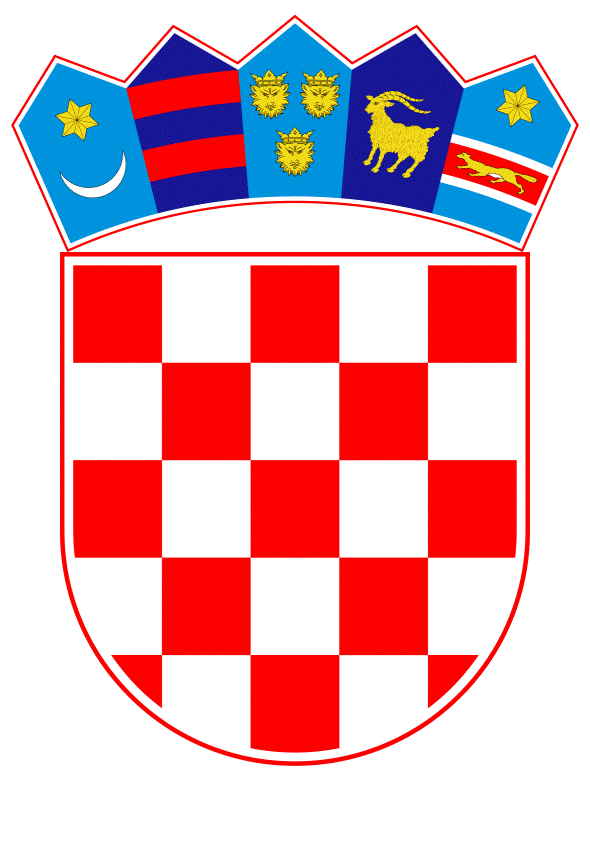 VLADA REPUBLIKE HRVATSKEZagreb, 18. veljače 2021.______________________________________________________________________________________________________________________________________________________________________________________________________________________________Banski dvori | Trg Sv. Marka 2  | 10000 Zagreb | tel. 01 4569 222 | vlada.gov.hrNa temelju članka 9. stavka 2. Uredbe o mjerama zaštite od ionizirajućeg zračenja te postupanjima u slučaju izvanrednog događaja („Narodne novine“, br. 24/18., 70/20. i 114/21.) Vlada Republike Hrvatske je na sjednici održanoj 17. veljače 2022. godine donijelaPLAN PRIPRAVNOSTI I ODGOVORA REPUBLIKE HRVATSKE NA RADIOLOŠKI ILI NUKLEARNI IZVANREDNI DOGAĐAJUVODSvrha i ciljOvim Planom pripravnosti i odgovora Republike Hrvatske na radiološki i nuklearni izvanredni događaj (u daljnjem tekstu: Plan) uspostavlja se organizacija pripravnosti i odgovora na radiološki ili nuklearni izvanredni događaj koji je razmjeran prisutnim opasnostima, integriran u pripravnost i odgovor na ostale vrste izvanrednih događaja i usklađen s međunarodno prihvaćenim rješenjima. Donošenjem Plana ispunjavaju se preduvjeti za sistematičan, koordiniran i učinkovit odgovor, koji je podloga za razvoj planskih dokumenata na nižim razinama.ObuhvatPlanom su obuhvaćeni radiološki i nuklearni izvanredni događaji koji bi se mogli dogoditi u Republici Hrvatskoj, kao i izvanredni događaji u drugim državama s mogućim prekograničnim utjecajem na teritorij Republike Hrvatske. U obzir su uzeti i događaji s vrlo niskom vjerojatnosti pojave. Plan ne obuhvaća pripravnost i odgovor na napad nuklearnim oružjem.Struktura i sadržajStruktura i sadržaj Plana usklađeni su sa zahtjevima iz Direktive Vijeća 2013/59/Euratom, kao i s preporukama sadržanima u sigurnosnim standardima i drugim dokumentima Međunarodne agencije za atomsku energiju iz područja pripravnosti i djelovanja u slučaju radiološke ili nuklearne nesreće.Zakonska podlogaZakon o radiološkoj i nuklearnoj sigurnosti (u daljnjem tekstu: Zakon) u članku 60. propisuje obvezu donošenja Uredbe o mjerama zaštite od ionizirajućeg zračenja te postupanjima u slučaju izvanrednog događaja (u daljnjem tekstu: Uredba). Uredba u članku 9. propisuje izradu Plana pripravnosti i odgovora Republike Hrvatske na radiološki ili nuklearni izvanredni događaj. Plan izrađuje Ministarstvo unutarnjih poslova (u daljnjem tekstu: MUP), kao tijelo nadležno za poslove radiološke i nuklearne sigurnosti, a donosi ga Vlada Republike Hrvatske.Plan je usklađen sa Zakonom o sustavu civilne zaštite i relevantnim podzakonskim aktima.Sudionici u pripravnosti i odgovoru  Sudionici u pripravnosti i odgovoru na radiološki ili nuklearni izvanredni događaj su:Vlada Republike Hrvatsketijela državne uprave:Ministarstvo unutarnjih poslovaMinistarstvo zdravstvaMinistarstvo poljoprivredeMinistarstvo obraneMinistarstvo financijaMinistarstvo gospodarstva i održivog razvojaMinistarstvo mora, prometa i infrastruktureMinistarstvo rada, mirovinskoga sustava, obitelji i socijalne politikeMinistarstvo vanjskih i europskih poslovaDržavni hidrometeorološki zavodDržavni inspektorat.jedinice lokalne i područne (regionalne) samoupravetijela državne uprave i druga državna tijela ili tijelo jedinice lokalne i područne (regionalne) samouprave (u daljnjem tekstu: JLP(R)S), pravne ili fizičke osobe kojima je dano odobrenje za:obavljanje djelatnosti s izvorima ionizirajućeg zračenja, uključujući prijevoz izvora ionizirajućeg zračenjaobavljanje nuklearne djelatnostiobavljanje djelatnosti zbrinjavanja radioaktivnog otpada i iskorištenih izvorapravne ili fizičke osobe koje posluju:s otpadnim metaloms hranom i/ili vodom za ljudsku potrošnjus hranom za životinjeoperativne snage sustava civilne zaštite:stožeri civilne zaštiteoperativne snage Hrvatske vatrogasne zajedniceoperativne snage Hrvatskog Crvenog križaoperativne snage Hrvatske gorske službe spašavanjapostrojbe i povjerenici civilne zaštitekoordinatori na lokacijipravne osobe u sustavu civilne zaštiteovlašteni stručni tehnički servisi za poslove radiološke sigurnosti,stručnjaci za zaštitu od ionizirajućeg zračenja iovlašteni izvršitelji nuklearne sigurnosti. Povezanost s drugim planovimaOvaj Plan je dio plana djelovanja civilne zaštite za različite vrste izvanrednih događaja ili kao poveznica, a usklađen je i s planovima za pojedine izvanredne događaje koji mogu nastupiti usporedno s radiološkim ili nuklearnim.Plan daje smjernice za izradu planova na lokalnoj i područnoj (regionalnoj) razini, planova nositelja odobrenja za obavljanje djelatnosti s radioaktivnim izvorima, nuklearnih djelatnosti i djelatnosti zbrinjavanja radioaktivnog otpada i iskorištenih izvora te planova ostalih sudionika u pripravnosti i odgovoru. Revizija PlanaNa temelju članka 9. stavka 4. Uredbe potrebno je provesti reviziju  Plana  u roku od šest mjeseci od završene revizije koncepata odgovora na izvanredni događaj iz članka 8. stavka 3. iste Uredbe.  PLANSKE OSNOVEOpćenito o radiološkim i nuklearnim izvanrednim događajimaOsnovne definicijeRadiološki ili nuklearni izvanredni događaj je neuobičajena situacija ili događaj koji uključuje radioaktivni izvor, a koji traži brzo djelovanje radi ublažavanja ozbiljnih štetnih posljedica po ljudsko zdravlje i sigurnost, kvalitetu života, imovinu ili okoliš, ili opasnost koja bi mogla prouzročiti navedene štetne posljedice. Pod nuklearnim izvanrednim događajima najčešće se podrazumijevaju događaji vezani uz reaktorska postrojenja, dok se ostali izvanredni događaji s potencijalnim izlaganjem ionizirajućem zračenju nazivaju radiološkim.Načini izlaganja ionizirajućem zračenjuU slučaju radiološkog ili nuklearnog izvanrednog događaja mogući su sljedeći načini izlaganja ionizirajućem zračenju:vanjska izloženost kao posljedica boravka u blizini izvora ionizirajućeg zračenja (npr. izravno zračenje radioaktivnog izvora s oštećenom ovojnicom, zračenje iz radioaktivnog oblaka ili zračenje od radioaktivnog materijala deponiranog na tlu)unos radioaktivnosti u tijelo gutanjem (npr. konzumiranjem kontaminirane hrane, vode ili mlijeka),udisanje radioaktivnog materijala iz zraka  iizloženost zbog kontaminacije kože ili odjeće (unos radioaktivnog materijala kroz otvorene rane, sluznicu ili kožu).Učinci ionizirajućeg zračenja na zdravlje ljudiIzloženost ljudskog tkiva ili organa visokim dozama ionizirajućeg zračenja može prouzročiti odumiranje stanica u tolikoj mjeri da ugrožava funkciju tkiva/organa. Učinci takve vrste se nazivaju determinističkim. Izlaganje nižim dozama ionizirajućeg zračenja može uzrokovati i promjene na stanicama. Izmijenjena stanica nakon razdoblja odgode može postati karcinomska (ako je tjelesna) ili može  prouzročiti nasljedne promjene (ako je spolna). Takvi učinci ionizirajućeg zračenja se nazivaju stohastičkim. Općenito o pripravnosti i odgovoru na radiološke i nuklearne izvanredne događajeCiljevi pripravnosti i odgovoraPripravnost za radiološki ili nuklearni izvanredni događaj uključuje spremnost i sposobnost za poduzimanje mjera zaštite i drugih mjera kojima će se učinkovito ublažiti posljedice za ljudski život i zdravlje, okoliš i imovinu. Cilj pripravnosti je postići odgovarajuću spremnost i sposobnost za učinkovit odgovor u slučaju izvanrednog događaja na lokalnoj, regionalnoj, nacionalnoj i međunarodnoj razini. Odgovor na izvanredni događaj je poduzimanje mjera zaštite i drugih mjera za ublažavanje posljedica za ljudski život i zdravlje, okoliš i imovinu. Ciljevi odgovora na izvanredni događaj su:stavljanje izvanredne situacije pod kontrolu i ublažavanje posljedicaizbjegavanje nastanka ozbiljnih determinističkih učinaka i minimiziranje nastanka ozbiljnih determinističkih učinakapružanje hitne pomoći te osiguranje hitne medicinske skrbi i obradu ozljeda,umanjenje rizika od pojave stohastičkih učinakasprječavanje gubitaka životainformiranje javnosti i održavanja povjerenja javnostiublažavanje neradioloških posljedicazaštita imovine i okoliša ipripremanje za normalizaciju života s uobičajenim  socijalnim i ekonomskim aktivnostima.Osnovna načela postupanjaNačelo opravdanosti u izvanrednom događaju podrazumijeva primjenu samo onih mjera zaštite i drugih mjera za koje se ocjenjuje da će pozitivni učinci biti veći od negativnih, tj. koristi biti veće od šteta. Načelo optimizacije u izvanrednom događaju podrazumijeva da je način provedbe, opseg i trajanje pojedine mjere nužno optimizirati u cilju postizanja što je moguće veće neto koristi u uvjetima pojedinog izvanrednog događaja, uvažavajući gospodarske, socijalne i druge čimbenike. Načelo odgovornosti za radiološku ili nuklearnu sigurnost je načelo prema kojemu je nositelj odobrenja za obavljanje djelatnosti s izvorima ionizirajućeg zračenja ili nositelj odobrenja za nuklearne djelatnost, ima primarnu odgovornost za provedbu mjera radiološke i nuklearne sigurnosti i nuklearnog osiguranja te snosi troškove njihove provedbe.  Također se kod postupanja primjenjuju i načela sustava civilne zaštite – opća načela: načelo humanosti i načelo zabrane diskriminacije te načela operativnog djelovanja sustava civilne zaštite: načelo supsidijarnosti, načelo solidarnosti i načelo kontinuiteta djelovanja.Kategorije pripravnostiPri uspostavljanju pripravnosti i odgovora na radiološki ili nuklearni izvanredni događaj potrebno je primijeniti stupnjeviti pristup, prema kojem primjena mjera mora biti razmjerna vjerojatnostima nastanka izvanrednih događaja i potencijalnim posljedicama, odnosno rizicima. Stupnjeviti pristup se uvodi kategorizacijom izvora opasnosti, odnosno njihovim svrstavanjem u pet kategorija pripravnosti (Tablica 2-1).Tablica 2-1  Kategorije pripravnosti za izvanredni događajKlasificiranje izvanrednog događajaKlase radioloških ili nuklearnih izvanrednih događaja koriste se ponajprije u svrhu omogućavanja brzog pokretanja učinkovitog odgovora, često u uvjetima nedostatka bitnih informacija o događaju. Tablica 2-2  Klase izvanrednog događaja* Ova klasa pokriva široki spektar izvanrednih događaja, pa je u cilju primjene stupnjevitog pristupa nužna dodatna podjela.Faze u izvanrednom događajuS ciljem lakšeg planiranja za izvanredni događaj definirane se tri faze: faza pripravnosti, faza odgovora i faza oporavka. Tijekom faze pripravnosti razvijaju se sposobnosti za učinkovit odgovor na  izvanredni događaj. Pojavom izvanrednog događaja započinje faza odgovora. Faza odgovora sastoji se od tri stupnja:Hitni stupanj - započinje identificiranjem radiološkog ili nuklearnog izvanrednog događaja. Zahtijeva žurno odlučivanje, kao i učinkovitu primjenu hitnih mjera zaštite i drugih mjera (po potrebi i preventivno). Može potrajati od nekoliko sati do više dana.Rani stupanj - započinje kada je radiološka situacija definirana pa se može odlučivati o potrebi poduzimanja ranih mjera zaštite i drugih mjera te poduzeti takve mjere.  Može potrajati od nekoliko dana do više tjedana.Stupanj prijelaza - započinje kada je situacija dovedena pod kontrolu. Obuhvaća detaljnu karakterizaciju radiološke situacije te planiranje i provedbu aktivnosti koje će omogućiti proglašenje završetka izvanrednog događaja. Za razliku od hitnog i ranog stupnja u kojima je naglasak na brzom djelovanju, u stupnju prijelaza moguće je planiranje, optimiziranje zaštitnih strategija i provedba savjetovanja. Može potrajati od nekoliko dana do više mjeseci.Proglašenjem završetka izvanrednog događaja prekida se faza odgovora i započinje faza oporavka. Istovremeno takva situacija smatra se  situacijom postojećeg ili planiranog ozračenja. Situacija postojećeg ozračenja je situacija  nakon izvanrednog događaja u kojemu je došlo do značajnog ispuštanja radioaktivnosti u okoliš. Izvanredni događaji u kojima ne dolazi do značajnog ispuštanja radioaktivnosti u okoliš najčešće neće rezultirati dugotrajnim izlaganjem stanovništva.  Mjere zaštite i druge mjereMjere koje se poduzimaju u slučaju radiološkog ili nuklearnog izvanrednog događaja propisane su člancima 31., 32., i 33. Uredbe, a prikazane su u tablici 2-3. Tablica 2-3 Tipične hitne i rane mjere zaštiteZa razliku od mjera zaštite namijenjenih smanjenju štetnih učinaka na zdravlje nastalih kao posljedica izravnog djelovanja ionizirajućeg zračenja, druge mjere su namijenjene prevladavanju neradioloških posljedica (npr. psihološko savjetovanje i pomoć). Izvori opasnosti u Republici HrvatskojIzvori radiološke ili nuklearne opasnosti u Republici Hrvatskoj utvrđeni su Procjenom nuklearne i radiološke opasnosti za Republiku Hrvatsku.Tablica 2-4 prikazuje izvore radiološke i nuklearne opasnosti u Republici Hrvatskoj razvrstane po kategorijama pripravnosti. Prema članku 6. stavku 7. Uredbe, obaveza MUP-a je voditi registar objekata prve, druge, treće i pete kategorije.Tablica 2-4  Izvori opasnosti u Republici Hrvatskoj po kategorijama pripravnostiPlanske zone Planske zone  vezane su uz razinu pripravnosti za poduzimanje mjera zaštite i drugih mjera i ne upućuju izravno na postupanje u slučaju izvanrednog događaja. Ukaže li se tijekom odgovora na izvanredni događaj potreba, mjere će se poduzeti i izvan planskih zona (uz uvažavanje načela opravdanosti i optimizacije).Na temelju članka 30. stavka 1. Uredbe i sukladno smjernicama Međunarodne agencije za atomsku energiju određene su planske zone na teritoriju Republike Hrvatske.  Planske zone su prikazane u tablicama 2-5 i 2-6. Tablica 2-5  Planske zone za NE KrškoMjere su nužne samo u određenim dijelovima planskih zona. U tom su smislu u narančastoj zoni za NE Krško Procjenom nuklearne i radiološke opasnosti za Republiku Hrvatsku definirani sektori. Definirano je 16 radijalnih sektora širine 22.5°, tako da je sektor A usmjeren centralno prema sjeveru, a sektori B, C, D, E, F, G, H, J, K, L, M, N, P, R i S slijede u smjeru kazaljke na satu. Kada su u pitanju žuta i bijela zona, poduzimanje mjera će se vezati uz administrativne granice JLP(R)S-a ili će ih se odrediti na drugi način.Procjena nuklearne i radiološke opasnosti za Republiku Hrvatsku sadrži i popis JLP(R)S-a za svaku zonu. Tablica 2-6  Planske zone za NE PakšU slučaju najave uplovljavanja stranog nuklearnog broda ili podmornice u hrvatsko teritorijalno more i unutarnje morske vode određuju se crvena, narančasta, žuta i bijela zona čiji polumjeri se određuju na temelju proračuna za svaki pojedini brod i podmornicu. Modeli odgovoraModeli odgovora su načini postupanja po pojavi određene vrste izvanrednog događaja, koji predstavlja osnovu za planiranje. Radiološki i nuklearni izvanredni događaji u Republici Hrvatskoj obuhvaćeni su s ukupno 11 modela odgovora (vidjeti tablicu 2-7). Četiri modela se odnose na nuklearne izvanredne događaje, a 7 modela je razvijeno za potrebe radioloških izvanrednih događaja. Tablica 2-7 Modeli odgovora(1) Misli se na bilo koju nuklearnu elektranu izuzev NE Krško i NE Pakš.(2) Prema definiciji iz Pomorskog zakonika („Narodne novine“, br. 181/04., 76/07., 146/08., 61/11., 56/13., 26/15 i 17/19.) pojam ratni brod uključuje i podmornicu.(3) Stanje u kojemu je došlo ili postoji sumnja da je došlo do značajnog smanjenja razine zaštite na brodu i izvan njega.(4) Stanje u kojemu je u velikoj mjeri smanjena razina zaštite na brodu i u njegovoj neposrednoj blizini.(5) Stanje u kojem je došlo ili je izgledno da će doći do ispuštanja radioaktivnog materijala ili izlaganja ionizirajućem zračenju te u kojem je potrebno poduzeti hitne mjere zaštite na brodu i izvan njega.(6) Vozač je zaposlenik nositelja odobrenja za obavljanje djelatnosti prijevoza radioaktivnih izvora, a operater osoba koja kod nositelja odobrenja za obavljanje djelatnosti uporabom radioaktivnih izvora rukuje pokretnim radioaktivnim izvorom. (7) Misli se na radioaktivne izvore u smislu pravilnika koji se donosi na temelju članka 61. stavka 4. Zakona o radiološkoj i nuklearnoj sigurnosti.(8) Dodatna podjela nije predviđena. Pojava osobe s akutnim simptomima izlaganja zračenju jasno ukazuje na to da se jedan ili više opasnih radioaktivnih izvora nalazi izvan kontrole, odnosno da je situacija vrlo ozbiljna.(9) Dodatna podjela nije predviđena. Opseg mjera ovisi između ostalog o vrsti i količini radioaktivnog materijala u satelitu, te o tome je li uopće moguće utvrditi područje pada i pronaći ostatke.Referentne razine za stanovništvoReferentne razine se koriste u svrhu optimizacije zaštite i sigurnosti u uvjetima izvanrednog događaja. Iskazuje ih se u formi granične vrijednosti akutne ili godišnje rezidualne efektivne doze iznad koje se izlaganje ionizirajućem zračenju smatra neprimjerenim. Referentne razine koje se primjenjuju u pripravnosti i odgovoru na radiološki ili nuklearni izvanredni događaj definirane su Uredbom, a u skladu su s Direktivom Vijeća 2013/59/Euratom i smjernicama Međunarodne agencije za atomsku energiju  .Prvi cilj odgovora je primjenom mjera zaštite osigurati da rezidualna doza za većinu stanovništva ne prijeđe referentnu razinu i to kada se u obzir uzmu sve poduzete mjere i svi načini izlaganja. Drugi cilj je dodatno smanjiti izlaganje uz uvažavanje načela opravdanosti i optimizacije, odnosno uz uzimanje u obzir socijalnih i ekonomskih faktora.Vrijednosti referentne razine razlikuju se u ovisnosti o fazi izvanrednog događaja (Tablica 2-8). U hitnoj i ranoj fazi primjenjuje se referentna razina iznosa 100 mSv (milisievert). U fazi prijelaza je predviđeno njeno postupno smanjivanje, kako bi se do proglašenja završetka izvanrednog događaja i prelaska s izvanrednog na postojeće izlaganje doseglo vrijednost od 20 mSv. Po završetku izvanrednog događaja provodi se daljnje postupno smanjivanje referentne razine u cilju približavanja iznosu od 1 mSv kao dugoročnom cilju.Promjena vrijednosti referentne razine tijekom odgovora na izvanredni događaj u nadležnosti je MUP-a. U svom planu pripravnosti i odgovora MUP određuje uvjete i način revidiranja referentne razine.Tablica 2-8 Referentne razine za stanovništvo* Akutna ili godišnja doza** Godišnja dozaGenerički kriteriji za primjenu mjera zaštiteGenerički kriteriji upućuju na potrebu primjene mjera zaštite i drugih mjera tijekom odgovora na radiološki ili nuklearni izvanredni događaj. Određuju se postupkom optimizacije zaštitne strategije uz uvažavanje referentnih razina, a iskazuju se kao granične vrijednosti procijenjene ili primljene doze. U slučaju kada procijenjena ili primljena doza premašuje generički kriterij potrebno je poduzeti mjere zaštite ili druge mjere, i to pojedinačno ili u kombinaciji.Tablice 2-9 do 2-14 sadrže generičke kriterije koje se primjenjuje u pripravnosti i odgovoru na radiološki ili nuklearni izvanredni događaj. Ti kriteriji su suglasni s postavljenim referentnim razinama (vidjeti prethodno poglavlje), a omogućuju izbjegavanje determinističkih učinaka ionizirajućeg zračenja, smanjenje stohastičkih učinaka, ublažavanje ekonomskih šteta davanjem osnova za nastavak međunarodne trgovine i proglašavanje završetka izvanrednog događaja. U tablicama su dani generički kriteriji:za doze primljene u kratkom vremenskom intervalu za koje je mjere zaštite i druge mjere nužno poduzeti neovisno o okolnostima, kako bi se izbjeglo ili smanjilo ozbiljne determinističke učinke (tablica 2-9),za poduzimanje mjera zaštite i drugih mjera u cilju smanjenja stohastičkih učinaka (tablica 2-10),za poduzimanje mjera zaštite i drugih mjera u cilju smanjenja stohastičkih učinaka od konzumiranja hrane, mlijeka i vode za ljudsku potrošnju te od korištenja drugih dobara (tablica 2-11),za poduzimanje mjera zaštite i drugih mjera u cilju smanjenja stohastičkih učinaka proizišlih od korištenja vozila, opreme i drugih predmeta pristiglih iz pogođenog područja (tablica 2-12),za poduzimanje mjera za smanjenje neradioloških posljedica izvanrednog događaja stvaranjem osnova za nastavak ili ponovno pokretanje međunarodne trgovine (tablica 2-13) i za poduzimanje mjera zaštite i drugih mjera kojima će se omogućiti proglašenje završetka izvanrednog događaja i prijelaz u stadij postojećeg izlaganja (tablica 2-14).Tablica 2-9  Generički kriteriji za izbjegavanje ili smanjenje ozbiljnih determinističkih učinakaTablica 2-10  Generički kriteriji za smanjenje stohastičkih učinakaTablica 2-11  Generički kriteriji za smanjenje stohastičkih učinaka vezanih uz hranu, mlijeko, vodu za ljudsku potrošnju i druga dobraTablica 2-12  Generički kriteriji za smanjenje stohastičkih učinaka vezanih uz vozila, opremu i druge predmeteTablica 2-13  Generički kriteriji za hranu i druga dobra u međunarodnoj trgoviniTablica 2-14  Generički kriteriji za omogućavanje prijelaza u stadij postojećeg ozračenjaOgraničenja kontaminacije hrane, vode za ljudsku potrošnju i hrane za životinjeTijekom radiološkog ili nuklearnog izvanrednog događaja može doći do kontaminacije hrane za ljude i životinje te kontaminacija vode za ljudsku potrošnju, ponajprije putem onečišćenja površinskih voda uslijed depozicije radioaktivnog materijala. Uvođenjem ograničenja u formi najvećih dopuštenih koncentracija pojedinih grupa radionuklida osigurava se s jedne strane zaštita od prekomjernog izlaganja zračenju zbog unosa radioaktivnosti gutanjem, a s druge strane se sprječavaju neprimjerene reakcije koje bi mogle rezultirati ekonomskim i socijalnim štetnim utjecajima.Kada dođe do izvanrednog događaja u kojem je kontaminacija okoliša vjerojatna ili je do nje već došlo, primjenjuje se Uredbu Vijeća 2016/52 Euratom kojom su propisane najveće dopuštene koncentracije u hrani i vodi za ljudsku potrošnju, a ograničenja vrijede za unutarnju trgovinu u Europskoj uniji te za uvoz i izvoz iz Europske unije (vidjeti tablicu 2-15). Najveće dopuštene koncentracije radionuklida u tzv. manje važnim prehrambenim proizvodima propisane su Uredbom Vijeća 2016/52 Euratom. One su deset puta veće od koncentracija za ostale prehrambene proizvode iz tablice 2-15. Tablica 2-15  Najveće dopuštene koncentracije u hrani i vodi za ljudsku potrošnju za Europsku unijuMeđunarodnu trgovinu hranom regulira Opći standard za onečišćenja i toksine u hrani i ostacima hrane, koji sadrži najveće prihvatljive koncentracije karakterističnih grupa radionuklida (tablica 2-16). Primjenom ograničenja postiže se da godišnja doza od unosa radioaktivnosti gutanjem bude manja od 1 mSv. Uvjet je da kontaminirana hrana čini do 10% ukupne hrane koja se unosi u organizam. Za države članice Europske unije ograničenja iz Općeg standarda za onečišćenja i toksine u hrani i ostacima hrane su primjenjiva za međunarodnu trgovinu sa zemljama izvan Europske unije, pri čemu se mora zadovoljiti i ograničenja iz tablice 2-15. U slučaju izvoza nužno je također zadovoljiti legislativne zahtjeve odredišne države.Tablica 2-16  Najveće prihvatljive koncentracije u međunarodnoj trgoviniUredba Vijeća  2016/52 Euratom propisuje najveću dopuštenu kontaminaciju hrane za životinje za države članice Europske unije, i to u formi dopuštenih koncentracija radionuklida Cs-134 i Cs-137 (tablica 2-17). Ograničenja se odnose kako na unutarnju trgovinu u Europskoj uniji tako i na uvoz i izvoz iz drugih zemalja. Ispunjenje zahtjeva iz tablice 2-17 samo po sebi ne garantira da će finalni prehrambeni proizvodi zadovoljiti ograničenja iz tablice 2-15. Da bi se to osiguralo, hrana za životinje s koncentracijama blizu maksimalnih mora biti kombinirana s nekontaminiranom hranom.Tablica 2-17  Najveće dopuštene koncentracije (Cs-134 i Cs-137) u hrani za životinjeOperativne intervencijske razineGenerički kriteriji iz poglavlja 2.7 i ograničenja iz poglavlja 2.8 su iskazani u veličinama koje nisu izravno mjerljive, pa nisu dobra osnova za brzo postupanje u izvanrednom događaju. Zbog toga se iz generičkih kriterija i ograničenja (unaprijed) izvode tzv. operativne intervencijske razine (OIR). Riječ je o graničnim vrijednostima izravno mjerljivih veličina, pri čijem prekoračenju je potrebno što prije poduzeti određenu mjeru ili kombinaciju mjera. Tipično se izražavaju u formi brzine doze, vremenski integrirane koncentracije u zraku, površinske kontaminacije i koncentracije radionuklida u hrani, vodi ili biološkim uzorcima.Predefinirane operativne intervencijske razine koje se u svrhu odlučivanja o poduzimanju mjera zaštite i drugih mjera koristi u pripravnosti i odgovoru dane su u tablicama 2-18 i 2-19. Tablica 2-18 sadrži OIR-ove koji su primjenjivi u svim vrstama izvanrednog događaja, dok su OIR-ovi iz tablice 2-19 namijenjeni isključivo nesrećama na lakovodnim reaktorima.Tablica 2-18  OIR-ovi primjenjivi u svim vrstama izvanrednih događajaTablica 2-19  OIR-ovi primjenjivi za nesreće na lakovodnim reaktorimaPredefinirani OIR-ovi iz tablica 2-18 i 2-19 vrijede za tipične uvjete u izvanrednom događaju. Kao takvi, oni su osnova za odlučivanje o mjerama zaštite i drugim mjerama tijekom hitne faze. Ako se u ranoj fazi ili u fazi prijelaza utvrdi da uvjeti odstupaju od tipičnih, nužno je provesti preračunavanje OIR-ova.Sudionici odgovora na izvanredni događaj obavezni su u svoje planove pripravnosti i odgovora prenijeti za njih relevantne OIR-ove zajedno sa svim napomenama i ograničenjima navedenim u preporukama Međunarodne agencije za atomsku energiju . Nadalje, sudionici odgovora su za relevantne OIR-ove obavezni definirati kriterije i metode preračunavanja te i njih uključiti u planove.Uz OIR-ove iz tablica 2-18 i 2-19 sudionici odgovora mogu usvojiti dodatne OIR-ove. Pri tom dodatni OIR-ovi moraju biti u skladu s postavljenim referentnim razinama (poglavlje 2.6) i generičkim kriterijima (poglavlje 2.7).Sigurnosni pojaseviZa radiološke izvanredne događaje koji se mogu pojaviti na nepredviđenoj lokaciji definiraju se sigurnosni pojasevi. Riječ je o pojasevima/područjima unutar kojih je potrebno poduzeti mjere zaštite sudionika odgovora i stanovništva.  Pristup sigurnosnim pojasevima je strogo kontroliran.Sigurnosne pojaseve uspostavljaju pripadnici žurnih službi po dolasku na mjesto izvanrednog događaja. Inicijalne dimenzije sigurnosnih pojaseva su navedene u tablici 2-20. Inicijalne sigurnosne pojaseve je moguće proširiti provedbom mjerenja i usporedbom rezultata s OIR-ovima, ponajprije s OIR2, ali i smanjiti, i to  isključivo na temelju mjerenja obavljenih od strane ovlaštenog stručnog tehničkog servisa.Tablica 2-20  Sigurnosni pojasevi za radiološke izvanredne događajeZaštitne strategijeZaštitne strategije za nuklearne i radiološke izvanredne događaje sastoje se od zacrtanih ciljeva i od osnovnih elemenata kojima se omogućuje postizanje tih ciljeva.S obzirom na to da su utemeljene na referentnim razinama u skladu sa smjernicama Europske unije i Međunarodne agencija za atomsku energiju, generičkim i operativnim kriterijima koji su usklađeni s tim referentnim razinama i modelima odgovora u skladu s preporukama Međunarodne agencija za atomsku energiju, strategije se mogu smatrati opravdanim i optimiziranim za prevladavajuće uvjete u izvanrednom događaju. To znači da su u takvim uvjetima koristi veće od šteta te da su neto koristi bliske najvećim ostvarivim. Primjena zaštitnih strategija trebala bi rezultirati izlaganjem zračenju koja su ispod referentnih razina i toliko niska koliko je moguće postići.Zaštitna strategija za nuklearne izvanredne događajeGlavni ciljevi odgovora na nuklearni izvanredni događaj su:spriječiti ozljede i gubitke života iniciranjem hitnih mjera zaštite stanovništva koje se nalazi unutar crvene zone i to prije početka ispuštanja, odnosno odmah po uočavanju stanja koje može rezultirati teškim oštećenjem nuklearnog goriva,osigurati da doze za stanovništvo ne premaše generičke kriterije za primjenu mjera zaštite i reducirati ekonomske učinke izvanrednog događaja na način da se odmah po uočavanju stanja koje može rezultirati teškim oštećenjem goriva:poduzmu mjere za zaštitu stanovništva koje se nalazi unutar narančaste zone iuvedu restrikcije u konzumaciji lokalno proizvedene ili prikupljene hrane koja nije neophodna za život unutar bijele zone, osigurati da doze za stanovništvo ne premaše generičke kriterije za primjenu mjera zaštite na način da se provedbom radioloških mjerenja unutar žute zone identificiraju mjesta na kojima je razina radioaktivne kontaminacije značajno viša od razine kontaminacije na okolnom području te da se, prema potrebi, provede evakuacija ili preseljenje,spriječiti ili umanjiti psihološke, ekonomske i sociološke učinke razumljivim informiranjem u slučajevima kada nema opasnosti niti potrebe za poduzimanjem mjera zaštite, odgovarajućim pojašnjenjem rizika za ljudsko zdravlje, brzim odgovaranjem na postavljena pitanja i osiguranjem primjene relevantnih međunarodnih standarda i uvođenjem stroge kontrole za sva dobra namijenjena izvozu iosigurati da doze za sudionike u odgovoru ne premaše postavljena ograničenja.Navedeni ciljevi se postižu:postupanjem prema modelima odgovora N1, N2, N3 ili N4, ovisno o vrsti izvanrednog događaja (poglavlje 2.5)definiranjem planskih zona (poglavlje 2.4)usvajanjem referentnih razina (poglavlje 2.6)usvajanjem generičkih kriterija za primjenu mjera zaštite u cilju izbjegavanja determinističkih i stohastičkih učinaka ionizirajućeg zračenja, sukladnih s definiranim referentnim razinama (poglavlje 2.7)usvajanjem ograničenja za konzumaciju hrane, vode i hrane za životinje, sukladnih s definiranim referentnim razinama (poglavlje 2.8)usvajanjem predefiniranih operativnih intervencijskih razina i postupaka njihovog preračunavanja (poglavlje 2.9) i usvajanjem ograničenja za zaštitu sudionika u odgovoru (poglavlje 3.8).Zaštitna strategija za radiološke izvanredne događajeGlavni ciljevi odgovora na radiološki izvanredni događaj su:poduzeti aktivnosti spašavanja života bez odgađanja zbog prisutnosti ionizirajućeg zračenjaspriječiti determinističke učinke zračenja brzom evakuacijom sigurnosnog pojasizbjeći ili smanjiti stohastičke učinke zračenja sprječavanjem unosa radioaktivnosti gutanjem, sprječavanjem širenja kontaminacije i provedbom dekontaminacije, a ako je došlo ili bi moglo doći do ispuštanja radioaktivnog materijala u atmosferu i sklanjanjem stanovništva te prekidom konzumacije lokalno proizvedene hrane, vode i kišnicespriječiti ili umanjiti psihološke, ekonomske i sociološke učinke (1) razumljivim informiranjem u slučajevima kada nema opasnosti niti potrebe za poduzimanjem mjera zaštite, (2) odgovarajućim pojašnjenjem rizika za ljudsko zdravlje, (3) brzim odgovaranjem na postavljena pitanjaosigurati da doze za sudionike u odgovoru ne premaše postavljena ograničenja.Navedeni ciljevi se postižu:postupanjem prema modelima odgovora R1, R2, R3, R4, R5, R6 ili R7, ovisno o vrsti izvanrednog događaja (poglavlje 2.5)definiranjem sigurnosnih pojaseva (poglavlje 2.10),usvajanjem referentnih razina (poglavlje 2.6)usvajanjem generičkih kriterija za primjenu mjera zaštite u cilju izbjegavanja determinističkih i stohastičkih učinaka ionizirajućeg zračenja, suglasnih s definiranim referentnim razinama (poglavlje 2.7)usvajanjem ograničenja za konzumaciju hrane, vode i hrane za životinje, suglasnih s definiranim referentnim razinama (poglavlje 2.8)usvajanjem predefiniranih operativnih intervencijskih razina i postupaka njihovog preračunavanja (poglavlje 2.9) te usvajanjem ograničenja za zaštitu sudionika u odgovoru (poglavlje 3.8).Prilagodba zaštitnih strategijaZaštitne strategije opisne u poglavljima 2.11.1 i 2.11.2 su inicijalne strategije razvijene za primjenu u hitnoj i ranoj fazi izvanrednog događaja. Te faze karakterizira potreba za brzim djelovanjem uz oskudne informacije. Ulaskom u fazu prijelaza raste stupanj razumijevanja izvanrednog događaja i njegovih posljedica, a za donošenje odluka je na raspolaganju više vremena. Time se ispunjavaju preduvjeti za procjenu učinkovitosti zaštitne strategije i za njezinu prilagodbu. Postupak započinje procjenom radiološkog i neradiološkog stanja te ocjenom učinkovitosti poduzetih mjera zaštite i drugih mjera. Na osnovi dobivenih rezultata provodi se procjena rezidualnih doza te ih se uspoređuje s referentnim razinama za prelazak s izvanrednog na postojeće ozračenje, odnosno za proglašenje završetka izvanrednog događaja. Nakon toga se provjerava jesu li ispunjeni svi drugi preduvjeti za takvo postupanje (vidjeti poglavlje 3.15). Ako nisu, strategiju je nužno prilagoditi. Prije primjene nove (prilagođene) strategije, potrebno je provjeriti njenu opravdanost i provesti optimizaciju. Kada je strategija u primjeni dovoljno dugo da se mogu ocijeniti njeni učinci, postupak prilagodbe se ponavlja.Prilagodbu zaštitne strategije predviđeno je obavljati periodički sve do proglašenja završetka izvanrednog događaja. Postupak prilagodbe vodi MUP, a u njega se uključuju svi relevantni sudionici u odgovoru i druge zainteresirane stranke (npr. stanovništvo s pogođenog područja).   Uključivane zainteresiranih stranaka u postupak prilagodbe zaštitne strategije ne smije dovesti u pitanje pravovremeno donošenje odluka. ODGOVOR NA IZVANREDNI DOGAĐAJUloge i odgovornosti u odgovoruUloge i odgovornosti u odgovoru na radiološki ili nuklearni izvanredni događaj propisane su Uredbom, a definirane su u skladu s modelima odgovora na pojedine vrste izvanrednog događaja (poglavlje 2.5), temeljnom podjelom odgovornosti prema smjernicama Međunarodne agencije za atomsku energiju (tablica 3-1) i nadležnosti tijela, organizacija, tvrtki i pojedinaca definiranih važećom legislativom.Pregled osnovnih uloga i odgovornosti i plan postupanja u svakom od modela odgovora dan je u tablici 3-2. Uključivanje dodatnih sudionika u odgovor omogućeno je člankom 10. Uredbe.Tablica 3-1  Temeljna podjela odgovornosti prema smjernicama Međunarodne agencije za atomsku energijuTablica 3-2  Osnovne uloge i odgovornosti u odgovoru na izvanredni događaj i plan postupanja po modelima odgovoraIdentificiranje, obavješćivanje i aktiviranjeIdentificiranjeOdgovor na izvanredni događaj započinje njegovim identificiranjem. Postupak se temelji na primjeni predefiniranih akcijskih razina. Riječ je o kriterijima vezanim uz uočljive pokazatelje stanja (npr. uz nenormalne vrijednosti radnih parametara, vanjsko ugrožavanje sigurnosti, ispuštanje radioaktivnog materijala ili povišene vrijednosti radioloških mjerenja), koji ukazuju na nastupanje izvanrednog događaja.Odmah po identificiranju izvanrednog događaja nositelji odobrenja za objekte/postrojenja iz kategorije pripravnosti III. obavezni su provesti njegovu klasifikaciju uz primjenu klasa iz poglavlja 2.2.4. Tijekom izvanrednog događaja deklariranu klasu je potrebno revidirati u skladu s novim podacima. Nositelji odobrenja za aktivnosti iz kategorije IV. ne provode klasifikaciju, ali su obavezni definirati i primjenjivati akcijske razine.Ratni nuklearni brodovi (kategorija pripravnosti V.) identificiraju i klasificiraju izvanredne događaje prema propisima države iz koje dolaze.ObavješćivanjeNakon identificiranja i klasificiranja izvanrednog događaja nositelji odobrenja odmah pokreću mjere u skladu s internim planovima pripravnosti i odgovora te o pojavi izvanrednog događaja obavještavaju OCCZ ili nadležni županijski centar 112.Informacije o pojavi izvanrednog događaja OCCZ može zaprimiti:posredstvom međunarodnih sustava za uzbunjivanje i brzu razmjenu podataka u slučaju radiološke ili nuklearne nesrećena temelju bilateralnih sporazuma sa Slovenijom i Mađarskom iiz Sustava za pravovremeno upozoravanje na nuklearnu nesreću (SPUNN).Informacije o pojavi izvanrednog događaja županijski centar 112 može zaprimiti:izravnom dojavom od strane nositelja odobrenjadojavom subjekata u poslovanju s otpadnim metalomposredstvom žurnih službidojavom pojedinih tijela državne upravedojavom stanovništvaputem medija ina druge načine.Po dojavi djelatnici OCCZ-a ili  županijskog centra 112 postupaju u skladu s komunikacijskim protokolom razvijenim za slučaj radiološkog ili nuklearnog izvanrednog događaja. Komunikacijski protokol donosi i po potrebi revidira ministar unutarnjih poslova. Nakon što su obaviješteni o izvanrednom događaju, sudionici u odgovoru započinju s postupanjem po internim planovima pripravnosti i odgovora.AktiviranjeInicijalno aktiviranje i stavljanje u pripravnost sudionika u odgovoru na izvanredni događaj provodi se u ovisnosti o vrsti izvanrednog događaja. Tablica 3-3 pokazuje koje se sudionike inicijalno aktivira, odnosno stavlja u pripravnost po zaprimanju obavijesti o pojedinom izvanrednom događaju. Tablica 3-3  Inicijalno aktiviranje i stavljanje u pripravnost ovisno o vrsti izvanrednog događajaUpravljanje odgovoromUloge i odgovornosti u upravljanju odgovorom na izvanredni događaj ovise o njegovoj vrsti te o opsegu i složenosti nužnih mjera zaštite i drugih mjera (tablica 3-4). U slučaju nuklearnih izvanrednih događaja odgovorom na lokaciji upravlja operater nuklearne elektrane (N1, N2 i N3), odnosno zapovjednik ratnog nuklearnog broda (N4). U izvanrednim događajima N1, N2 i N4 odgovorom izvan lokacije, dakle unutar planskih zona te prema potrebi i izvan njih, inicijalno upravljaju načelnici stožera civilne zaštite JLP(R)S-a. Ako izvanredni događaj prelazi mogućnosti odgovora na razini JLP(R)S-a, upravljanje odgovorom preuzima Stožer CZ RH. U izvanrednim događajima N3 odgovorom izvan lokacije upravljaju načelnici stožera civilne zaštite JLP(R)S-a ili načelnik Stožera CZ RH, ovisno o opsegu odgovora. Zahtjevi na brzinu djelovanja su u takvim izvanrednim događajima bitno niži nego za N1, N2 ili N4.U slučaju izvanrednog događaja u obavljanju djelatnosti s fiksnim izvorom (R1), odgovorom na lokaciji upravlja nositelj odobrenja. Način upravljanja izvan lokacije ovisi o potrebnom opsegu odgovora. Kada je taj opseg manji, odgovorom će upravljati koordinator na lokaciji. Najčešće će to biti vatrogasni zapovjednik, a druga mogućnost je policijski službenik ili iznimno inspektor za radiološku i nuklearnu sigurnost. Ako je potreban složeniji odgovor, odgovornost za upravljanje će od koordinatora na lokaciji preuzeti načelnici stožera civilne zaštite JLP(R)S-a.Za ostale vrste izvanrednih događaja često se ne mogu jasno definirati granice lokacije, a uz to u pojedinim slučajevima ne postoji niti nositelj odobrenja. Odgovorom na takve izvanredne događaje inicijalno će upravljati koordinator na lokaciji. Kada je odgovor opsežniji, upravljanje će preuzeti načelnici stožera civilne zaštite JLP(R)S-a, a u slučaju terorizma (R6) nužno je upravljanje s državne razine.Tablica 3-4  Upravljanje odgovorom ovisno o vrsti izvanrednog događaja* Zapovjednici ratnih nuklearnih brodova i operateri nuklearnih elektrana nisu pod hrvatskom jurisdikcijom.** Inspektor za radiološku i nuklearnu sigurnost preuzima ulogu koordinatora na lokaciji u slučajevima kada žurne službe ne sudjeluju u odgovoru na izvanredni događaj.Stručnu potporu  stožerima CZ i koordinatorima na lokaciji u svim situacijama osigurava RCZ  i DHMZ (za događaje N1, N2, N3 i N4).  RCZ može organizirati stručni tim, kao stručno, operativno i savjetodavno tijelo. U slučaju izvanrednih događaja N1, N2, N3 i N4 stručni tim za radiološki i nuklearni izvanredni događaj pruža potporu ponajprije stožerima civilne zaštite JLP(R)S-a te Stožeru CZ-a RH. U ostalim vrstama izvanrednog događaja potpora se pruža prvenstveno nositelju odobrenja, koordinatoru na lokaciji i stožerima civilne zaštite JLP(R)S-a.MUP u svrhu osiguranja dodatne stručne potpore u odgovor na izvanredni događaj može uključiti i ovlaštene stručne tehničke servise, ovlaštene izvršitelje za nuklearnu sigurnost, stručnjake za zaštitu od ionizirajućeg zračenja te nositelje odobrenja za djelatnosti koje su potrebne pri vraćanju kontrole nad izvorom ionizirajućeg zračenja (npr. nositelje odobrenja za montažu i demontažu izvora).Poduzimanje mjera za ublažavanje posljedicaNositelji odobrenja za obavljanje djelatnosti s izvorima ionizirajućeg zračenja, nuklearne djelatnosti ili djelatnosti zbrinjavanja radioaktivnog otpada i iskorištenih izvora obavezni su u slučaju izvanrednog događaja bez odgađanja poduzeti mjere za:sprječavanje pogoršanja,povratak u sigurno i stabilno stanje isprječavanje ili ublažavanje posljedica ispuštanja radioaktivnog materijala ili izlaganja ionizirajućem zračenju.Navedene mjere moraju biti detaljno razrađene u internim planovima i procedurama, pri čemu je potrebno uključiti i izvanredne događaje male vjerojatnosti pojave.Nositelji odobrenja kategorija I., II. i III. obavezni su raspolagati internim kapacitetima za pružanje tehničke potpore i za ublažavanje posljedica u izvanrednom događaju. Ti kapaciteti (npr. interna vatrogasna služba) trebaju biti razmjerni potencijalnim opasnostima. U planovima i procedurama mora biti navedeno u kojim okolnostima je u odgovor nužno uključiti žurne službe, ovlaštene stručne tehničke servise i druge vanjske sudionike. Obaveza JLP(R)S-a je osigurati raspoloživost žurnih službi u skladu s planovima i procedurama koje im nositelji odobrenja stavljaju na uvid. Obaveza nositelja odobrenja je ispuniti preduvjete za uključivanje ovlaštenog stručnog tehničkog servisa u odgovor.Poduzimanje hitnih mjera zaštiteHitne mjere zaštite se primjenjuju na temelju pokazatelja stanja (npr. pri proglašenju određene klase izvanrednog događaja ili pri pronalasku predmeta koji nalikuje napravi za raspršivanje radioaktivnosti) ili usporedbom rezultata radioloških mjerenja s operativnim intervencijskim razinama (vidjeti poglavlje 2.9). Tablica 3-5 daje pregled hitnih mjera zaštite. Tablica 3-5  Hitne mjere zaštite	* Misli se na sva dobra izuzev hrane, mlijeka, vode i hrane za životinje.** Misli se na medicinsku obradu zbog izlaganja ionizirajućem zračenju, a ne zbog drugih razloga.Davanje uputa, upozorenja i drugih informacija ugroženom stanovništvuZa davanje uputa, upozorenja i drugih informacija ugroženom stanovništvu u izvanrednom događaju odgovoran je nositelj upravljanja odgovorom izvan lokacije (vidjeti poglavlje 3.3), a stručnu potporu pruža mu RCZ. Pri pojavi, kao i tijekom izvanrednog događaja, ugroženo ili potencijalno ugroženo stanovništvo nužno je informirati o sljedećem:vrsti i, koliko je moguće, karakteristikama izvanrednog događaja (uključujući uzrok, opseg i očekivani razvoj),mjerama zaštite i drugim mjerama koje je potrebno poduzeti ivažnosti postupanja po zapovjedi, zahtjevima i uputama nadležnih tijela.Uzbunjivanje stanovništva u slučaju izvanrednog događaja u kojemu se poduzimaju hitne mjere zaštite stanovništva provodi se u skladu s odredbama propisa iz područja civilne zaštite. Obavljanje radioloških mjerenjaU slučaju izvanrednog događaja u skladu s odredbama članka 37. Uredbe MUP procjenjuje potrebu radioloških mjerenja u cilju praćenja stanja radioaktivnosti u okolišu te radioaktivnog onečišćenja ljudi.Odgovornosti vezane uz obavljanje radioloških mjerenja su:nuklearni izvanredni događaji N1, N2, N3, i N4:mjerenja na lokaciji provode radnici nuklearne elektrane (N1, N2 i N3) ili posada ratnog nuklearnog broda (N4)mjerenja brzine doze unutar narančaste zone za  NE Krško (N1) provode specijalističke postrojbe civilne zaštite Zagrebačke i Krapinsko-zagorske županijemjerenja brzine doze, alfa i beta površinske kontaminacije te gamaspektrometrijska mjerenja unutar i izvan planskih zona provode ovlašteni stručni tehnički servisi koje je MUP uključio u odgovormjerenja koncentracije radionuklida u hrani, mlijeku i vodi za ljudsku potrošnju te razine kontaminacije drugih dobara provode ovlašteni (akreditirani) laboratoriji koje su MUP ili druga nadležna tijela uključili u odgovormjerenja površinske kontaminacije i brzine doze u evakuacijskim centrima provode pripadnici Državne intervencijske postrojbe CZ-amjerenja brzine doze i koncentracija u zraku na fiksnim lokacijama putem SPUNN sustava provodi MUPradiološki izvanredni događaj R1:mjerenja na lokaciji i u neposrednoj blizini provodi nositelj odobrenja i/ili ovlašteni stručni tehnički servis kojega je nositelj odobrenja uključio u odgovor,prema potrebi, kontrolna mjerenja na lokaciji i izvan lokacije provodi inspektor MUP-a ili ovlašteni stručni tehnički servis kojega je MUP uključio u odgovorostali radiološki izvanredni događaji (R2, R3, R4, R5, R6 i R7): ako postoji, mjerenja provodi nositelj odobrenja i/ili ovlašteni stručni tehnički servis kojega je u nositelj odobrenja uključio u odgovorako nositelj odobrenja ne postoji mjerenja obavlja ovlašteni stručni tehnički servis kojega je MUP uključio u odgovorprema potrebi, kontrolna mjerenja provodi inspektor MUP-a iako je veći broj potencijalno kontaminiranih osoba, mjerenja površinske kontaminacije i brzine doze provode pripadnici Državne intervencijske postrojbe CZ-a.Zaštita radnikaRadnici koji sudjeluju u odgovoru na izvanredni događaj su sve osobe koje imaju unaprijed predviđene zadatke u odgovoru na izvanredni događaj i koje mogu biti ozračene tijekom odgovora. Odgovornosti za njihovu zaštitu podijeljene su između nositelja odobrenja (ako postoji), nositelja upravljanja odgovorom (poglavlje 3.3), sudionika u odgovoru (svaki je odgovoran za svoje radnike) i  samih radnika u skladu s odredbama članka 35. i 36. Uredbe.Ozračenje radnika koji sudjeluju u odgovoru na izvanredni događaj ne bi trebalo prelaziti dozvoljene granice za profesionalno izlaganje, navedene u pravilniku iz članka 24. stavka 1. Zakona. Kada to nije izvedivo primjenjuju se ova ograničenja:referentna razina efektivne doze za vanjsko ozračenje ne smije prijeći 100 mSv iu slučajevima kada je to neophodno zbog spašavanja života, sprečavanja nastanka teških zdravstvenih učinaka nastalih kao posljedica ionizirajućeg zračenja te sprečavanja razvoja katastrofalnih uvjeta, referentna razina efektivne doze za vanjsko ozračenje može biti veća od 100 mSv, ali ne smije prijeći 500 mSv.Zadaci koji mogu rezultirati primljenim dozama većim od 100 mSv smiju biti dodijeljeni radnicima samo uz njihovu prethodnu suglasnost i potvrdu da su u potpunosti informirani o rizicima.Tablica 3-6  Ograničenja izlaganja za radnike koji sudjeluju u odgovoru* Ograničenja za profesionalno ozračenje ionizirajućem zračenju su propisana u pravilniku iz članka 24. stavka 1. ZakonaInformiranje javnostiOd pojave izvanrednog događaja do proglašenja njegovog završetka nužno je pravovremeno, razumljivo i objektivno informiranje javnosti. Informacije moraju biti usklađene s uputama, upozorenjima i drugim informacijama namijenjenim ugroženom stanovništvu (vidjeti poglavlje 3.6).Informiranje treba sadržavati osnovne činjenice o radioaktivnosti i njezinim učincima na ljudska bića i okoliš, na različite vrste radioloških opasnosti i njihove posljedice za stanovništvo i okoliš, na izvanredne mjere predviđene radi uzbunjivanja i zaštite stanovništva te pomoći stanovništvu u slučaju radiološke opasnosti, kao i na odgovarajuće informacije o aktivnostima koje stanovništvo treba poduzeti u slučaju radiološke opasnosti. Stanovništvu koje može biti zahvaćeno posljedicama određenog izvanrednog događaja potrebno je osigurati informacije o njima namijenjenim mjerama zaštite i o aktivnostima koje trebaju poduzeti u slučaju takvog izvanrednog događaja. Informacije trebaju biti stalno dostupne te ažurirane.Za komunikaciju s javnošću i predstavnicima medija tijekom izvanrednog događaja odgovoran je nositelj upravljanja odgovorom izvan lokacije (poglavlje 3.3), a stručnu potporu mu pružaju nositelj odobrenja (ako postoji) i MUP. Poduzimanje ranih mjera zaštiteRane mjere zaštite su definirane u poglavlju 2.2.6. Poduzima ih se ponajprije na temelju usporedbe rezultata radioloških mjerenja s operativnim intervencijskim razinama (vidjeti poglavlje 2.9). Pregled ranih mjera zaštite dan je tablici 3-7. Za svaku mjeru su naznačene vrste izvanrednog događaja za koje je predviđena te je pojašnjen način primjene. Uloge i odgovornosti u primjeni ranih mjera zaštite određene su člankom 32. Uredbe.Rane mjere zaštite se uvode na prijedlog i uz stručnu potporu MUP-a. Neovisno o tome tko donosi odluku o pojedinoj mjeri, za provođenje je potrebno dobiti suglasnost i koordinirati ju s nositeljem upravljanja odgovorom. Tablica 3-7  Rane mjere zaštite* Misli se na sva dobra izuzev hrane, mlijeka, vode za ljudsku potrošnju i hrane za životinje.** Misli se na dekontaminaciju izvan lokacije pod nadzorom nositelja odobrenja.Ublažavanje neradioloških posljedicaUblažavanje neradioloških posljedica postiže se primjenom tzv. drugih mjera definiranih u poglavlju 2.2.6. Pregled tih mjera dan je tablici 3-8. Za svaku mjeru su naznačene vrste izvanrednog događaja za koje je predviđena te je pojašnjen način primjene. Uloge i odgovornosti u primjeni drugih mjera zaštite određene su člankom 33. Uredbe.U druge mjere se mogu ubrojiti i svi postupci koje se tijekom izvanrednog događaja pokreću u cilju identificiranja i sprječavanja neopravdanih aktivnosti. To podrazumijeva aktivnosti koje izlaze iz okvira mjera zaštite i drugih mjera stavljenih na snagu i za koje negativni učinci (gospodarski, socijalni i drugi) premašuju pozitivne (sprječavanje izlaganja zračenju ili smanjenje primljenih doza). Neovisno o tome tko pokreće pojedinu mjeru, o tome je potrebno prethodno informirati nositelja upravljanja odgovorom.Tablica 3-8  Druge mjerePostupanje s radioaktivnim otpadomTijekom radiološkog ili nuklearnog izvanrednog događaja može doći do stvaranja radioaktivnog otpada različitih radioloških, kemijskih, fizikalnih, mehaničkih i bioloških osobina. Zbrinjavanje radioaktivnog otpada nije prioritet u hitnoj pa ni u ranoj fazi izvanrednog događaja, ali će tijekom faze prijelaza biti potrebno provesti sanaciju. Provođenje sanacije, uključujući i postupanje s radioaktivnim otpadom nastalim u izvanrednom događaju te način financiranja troškova sanacije, provodi se u skladu s odredbama članaka 63. do 65. Zakona.Međunarodna razmjena podatakaIzvješćivanje Europske komisije, međunarodnih organizacija i susjednih zemalja o izvanrednim događajima u skladu s odredbama članka 39. Uredbe i obvezama proizašlim iz bilateralnih sporazuma te daljnju razmjenu podataka u transnacionalnim izvanrednim događajima provodi MUP. Republika Hrvatska je uključena u Europsku platformu za razmjenu podataka o radioaktivnosti Europske unije i Međunarodni sustav za nadzor zračenja Međunarodne agencija za atomsku energiju. Na temelju bilateralnog sporazuma s Republikom Slovenijom, Republika Hrvatska je dobila pristup slovenskom sustavu za komunikaciju između glavnih sudionika u odgovoru u izvanrednom događaju. Traženje i pružanje međunarodne pomoćiTraženje i pružanje međunarodne pomoći provodi se u skladu s odredbama članka 41. i 42. Uredbe. Odluku o traženju međunarodne pomoći donosi Vlada Republike Hrvatske na prijedlog MUP-a. Međunarodna agencija za atomsku energiju pruža pomoć u radiološkom ili nuklearnom izvanrednom događaju zemljama članicama.  U slučaju izvanrednog događaja u drugoj zemlji, kada je ta zemlja zatražila međunarodnu pomoć u uklanjanju i/ili ublaživanju posljedica događaja, odluku o pružanju međunarodne pomoći donosi Vlada Republike Hrvatske na prijedlog MUP-a. Prijelaz u stadij oporavka i proglašavanje izvanrednog događaja završenimOpis faze prijelaza dan je u poglavlju 2.2.5. Ona podrazumijeva prijelaz iz stadija odgovora u stadij oporavka, odnosno prijelaz iz izvanrednog ozračenja u postojeće ili planirano ozračenje. U ovoj fazi se mjerama zaštite i drugim mjerama poduzetim u prethodnim fazama može produljiti primjena, a mogu se i ojačati, proširiti, ublažiti ili ukinuti. Generički kriteriji i operativne intervencijske razine (OIR-ovi) za prilagodbu ili ukidanje mjera zaštite navedeni su u tablici 3-9. Tablica 3-9  Generički kriteriji i OIR-ovi za prilagodbu ili ukidanje mjera zaštite* Efektivna doza** Ekvivalentna doza za fetus*** Prema metodologiji danoj u Aranžmanima za prestanak nuklearnog ili radiološkog izvanrednog događaja, GSG-11, Međunarodna agencija za atomsku energiju, 2018.**** OIRT i OIRC ovise o smjesi radionuklida i izračunavaju se prema metodologiji danoj Aranžmanima za prestanak nuklearnog ili radiološkog izvanrednog događaja, GSG-11, Međunarodna agencija za atomsku energiju, 2018.Tijekom faze prijelaza periodički se provodi postupak prilagodbe zaštitne strategije (vidjeti poglavlje 2.11). U okviru tog postupka se procjenjuje stanje te utvrđuje jesu li ispunjeni uvjeti za proglašenje izvanrednog događaja završenim. U slučaju da nisu, određuje se u kojim segmentima je strategiju potrebno korigirati. Čitav se postupak ponavlja sve dok se ne ispune svi uvjeti za završetak izvanrednog događaja.Opći uvjeti koje je potrebno ispuniti kako bi se moglo proglasiti završetak izvanrednog događaja su:Sve hitne i rane mjere zaštite za koje je ocijenjeno da su potrebne moraju biti provedeneUvjeti izlaganja moraju biti prepoznati i stabilni. To znači da je vraćena kontrola nad izvorom, da se ne očekuju nova značajnija ispuštanja radioaktivnog materijala u okoliš niti izlaganja zračenju te da se s visokom pouzdanošću može prognozirati daljnji razvoj događajaRadiološko stanje mora biti dobro karakterizirano, načini izlaganja identificirani i doze procijenjene za sve ugrožene populacijske skupine (stanovništvo, ciljane skupine, radnike koji sudjeluju u odgovoru). U okviru karakterizacije treba razmotriti utjecaje ukidanja ili prilagodbe mjera zaštite koje su na snazi i opcije budućeg korištenja prostora (javnih površina, poljoprivrednog zemljišta)Mora biti provedena detaljna procjena opasnosti, usmjerena na već prisutne opasnosti, kao i na one koje bi s mogle pojaviti nakon proglašenja završetka izvanrednog događaja. Procjena treba biti u skladu sa zahtjevima Međunarodne agencije za atomsku energijuNa osnovi rezultata procjene opasnosti treba identificirati događaje i područja na kojima bi moglo biti nužno poduzimati mjere zaštite i druge mjere te prema potrebi revidirati postojeća rješenja u odgovoru na izvanredni događajNova (revidirana) rješenja je potrebno provesti. Ako je formalni proces provedbe dugotrajan, prihvatljiva su i privremena rješenjaMora se potvrditi da će zahtjevi za planirano ozračenje biti primijenjeni na sve radnike uključene u sanaciju te da će se nuklearno osiguranje izvora provoditi u skladu s preporukama Međunarodne agencije za atomsku energiju  Procjenom radiološkog stanja mora se utvrditi je li prelazak u uvjete postojećeg ozračenja moguć sa stanovišta referentnih razina, generičkih i operativnih kriterija te doznih ograničenjaMoraju se identificirati, procijeniti i uzeti u obzir sve relevantne neradiološke posljedice (psihološke i ekonomske) i drugi faktori (dostupnost tehnologija, opcije korištenja zemljišta, raspoloživost resursa, otpor lokalne zajednice, raspoloživost socijalni službi)Potrebno je uspostaviti očevidnik osoba za koje je neophodno osigurati dugoročni medicinski nadzorMora se razmotriti pitanje zbrinjavanja radioaktivnog otpadaPotrebno je obaviti savjetovanja sa svim zainteresiranim strankama. Savjetovanja ne smiju ugroziti pravovremeno donošenje odluka.Stanovništvo i druge zainteresirane stranke mora se obavijestiti o:osnovi za proglašenje izvanrednog događaja završenimpotrebama za prilagodbu postojećih ograničenja, nastavak provedbe mjera zaštite i uvođenje novih mjeranužnim promjenama u ponašanju i navikamamogućnostima primjene mjera samozaštitepotrebama za kontinuiranim praćenjem stanja radioaktivnosti u okolišu te nadzorom izvora zračenja i ozračenih osoba nakon završetka izvanrednog događajaaktivnostima koje će se poduzeti u cilju osiguranja prihvatljivih životnih uvjeta za stanovništvo iradiološkim rizicima povezanim s novim uvjetima izlaganja ionizirajućem zračenju.Odgovornosti u ispunjenju navedenih općih uvjeta podijeljene su na sljedeći način:za ispunjenje uvjeta koji su vezani uz postupak prilagodbe zaštitne strategije odgovoran je MUP. Riječ je o uvjetima pod 2), 3), 4), 7), 8) i 9). U tu svrhu MUP po potrebi uključuje ovlaštene stručne tehničke servise, stručnjake za zaštitu od ionizirajućeg zračenja i ovlaštene izvršitelje nuklearne sigurnosti. Po zahtjevu MUP-a u ispunjenju pojedinih uvjeta obavezan je sudjelovati i nositelj odobrenja, ako postojiza ispunjenje uvjeta pod 1), 12) i 13) odgovoran je nositelj upravljanja odgovorom na izvanredni događajispunjenje uvjeta pod 5) i 6) koordinira MUP, a uključuju se svi relevantni sudionici u odgovoruispunjenje uvjeta pod 10) osigurava Ministarstvo zdravstva teza ispunjenje uvjeta pod 11) odgovoran je prouzročitelj onečišćenja ili MUP ako je prouzročitelj nepoznat.Završetak izvanrednog događaja proglašava se na temelju formalne odluke u skladu s odredbama članka 42. i 43. Uredbe. U slučaju izvanrednog događaja s ozbiljnim posljedicama (npr. radiološkom kontaminacijom širokih razmjera), završetak izvanrednog događaja se može proglašavati postupno po pojedinim područjima.Provedba sanacijePrema članku 63. Zakona pravna ili fizička osoba, tijelo državne uprave i drugo državno tijelo ili tijelo jedinice lokalne ili područne (regionalne) samouprave koje svojim djelovanjem prouzroči radioaktivno onečišćenje okoliša, prostorija, površina, predmeta i osoba radioaktivnim tvarima iznad određenih granica, odgovara za nastalu štetu i obavezno je provesti sanaciju o svom trošku. Isto vrijedi i ako do onečišćenja dođe zbog gubitka kontrole nad izvorom ionizirajućeg zračenja ili iz nekog drugog razloga.Prouzročitelj radioaktivnog onečišćenja obavezan je odmah izvijestiti MUP o opasnostima i nastaloj šteti. Sanaciji se u načelu pristupa odmah po završetku izvanrednog događaja. Izuzetak mogu predstavljati npr. teške nuklearne nesreće, u kojima može biti nužno pristupiti sanaciji dok je izvanredni događaj još u tijeku, s ciljem da se ozračenje spusti ispod referentne razine. Postupak sanacije se provodi prema planu koji izrađuje prouzročitelj onečišćenja. Sadržaj plana sanacije te uvjete, kriterije i način odobravanja plana propisuje MUP u pravilniku iz članka 63. stavka 3. Zakona.Ako prouzročitelj onečišćenja ne osigura sanaciju, MUP će narediti provedbu sanacije o njegovom trošku. Ako prouzročitelj zbog stečaja, likvidacije ili drugog razloga ne može osigurati provedbu sanacije, nepoznat je ili nije pod hrvatskom jurisdikcijom, sanaciju će u cijelosti osigurati Republika Hrvatska. U tom će slučaju, kada se radi o onečišćenjima manjih razmjera, postupak sanacije voditi MUP. U slučaju da je razmjer onečišćenja takav da MUP ne može samostalno voditi sanaciju, Vlada Republike Hrvatske će na prijedlog MUP-a odrediti:strategiju i ciljeve sanacijegranice onečišćenog područja te pogođeno stanovništvomjere zaštite i druge mjere koje se primjenjuju u pojedinim dijelovima onečišćenog područja i njihovo trajanje (ako je potrebno)plan sanacije i način financiranjaprocjenu ozračenja različitih skupina stanovništva te procjenu raspoloživih mjera za smanjenje ozračenja inačin obavješćivanja i informiranja javnosti.Vlada Republike Hrvatske će odrediti i nositelje  navedenih aktivnosti. Za onečišćena područja u kojima je dozvoljeno stanovanje i nastavak društvenih i gospodarskih aktivnosti, Vlada Republike Hrvatske će na prijedlog MUP-a i u suradnji s odgovarajućim dionicima osigurati mjere praćenja osobnog ozračenja, kako bi se uspostavili prihvatljivi uvjeti za život. Te mjere uključuju uspostavu odgovarajućih referentnih razina te uspostavu odgovarajuće infrastrukture kojom će se podržati primjena mjera samozaštite u pogođenim područjima (npr. osiguranje dostupnosti informacija i stručnih savjeta te praćenje stanja radioaktivnosti u okolišu i ozračenja pojedinog stanovnika). Po potrebi će se provesti označavanje i ograđivanje područja te primjena korektivnih mjera.Analiziranje odgovora na izvanredni događajPo završetku izvanrednog događaja nositelj odobrenja i svi ostali sudionici odgovora obavezni su provesti analizu vlastitog postupanja te rezultate analize u pisanom obliku dostaviti MUP-u. Obaveza MUP-a je provesti analizu odgovora u cjelini.U okviru izrade analiza potrebno je utvrditi:uzroke, tijek i okolnosti izvanrednog događajarelevantnu regulativu i oblike regulatorne kontroleopće implikacije za sigurnostopće implikacije za nuklearno osiguranjenužna poboljšanja u odnosu na postojeća rješenja u odgovoru inužne izmjene u legislativi i regulativi.Svaki sudionik u odgovoru na izvanredni događaj obavezan je odmah poduzeti aktivnosti u cilju otklanjanja nedostataka identificiranih u okviru analize te prema potrebi revidirati svoje planove i procedure. U slučaju da su uočeni nedostatci od važnosti za druge sudionike, o njima je potrebno izvijestiti MUP, koji će poduzeti propisane aktivnosti. Nakon izvanrednog događaja s prekograničnim posljedicama moguće je pokretanje zajedničke analize na međunarodnoj razini. Vođenje bilješki i čuvanje podatakaSvaki sudionik u odgovoru na radiološki ili nuklearni izvanredni događaj tijekom odgovora prikuplja podatke o svojim aktivnostima te ih po završetku izvanrednog događaja pohranjuje i čuva.Podaci prikupljeni tijekom izvanrednog događaja neophodni su za provedbu analize odgovora, ali i za procjenu primljenih doza, identificiranje osoba za koje je potrebno osigurati dugoročni liječnički nadzor, razmatranje opcija zbrinjavanja radioaktivnog otpada i drugo. Sudionici u odgovoru su obavezni u planovima i procedurama razraditi način prikupljanja, pohranjivanja i čuvanja podataka.PRIPRAVNOST ZA IZVANREDNI DOGAĐAJObaveze u pripravnosti za izvanredni događajSvaki sudionik u odgovoru na izvanredni događaj preuzimanjem pojedinih zadataka u odgovoru preuzima i obavezu razvoja sposobnosti za ispunjenje tih zadataka. Sukladno odredbama Uredbe sposobnosti je potrebno razviti u stadiju pripravnosti, dakle prije pojave izvanrednog događaja. Detaljniji podaci o obavezama u stadiju pripravnosti dani su u poglavljima 4.2 do 4.10.Radnici, oprema i objektiU skladu s odredbama članka 12. i članka 13. stavka 1. Uredbe svi sudionici u pripravnosti i odgovoru na izvanredni događaj, u skladu s opsegom sudjelovanja predviđenim ovim Planom i vlastitim planovima i procedurama iz članka 11. stavaka 1. i 3. Uredbe, obvezni su osigurati dovoljan broj radnika koji će provoditi dužnosti tijekom odgovora na izvanredni događaj u cijelom vremenskom razdoblju trajanja događaja te svu potrebnu opremu za izvršavanje tih dužnosti. Na radna mjesta koja u izvanrednom događaju moraju funkcionirati neprekidno nužno je imenovati najmanje dvije osobe. Obučavanje i uvježbavanje radnika se obrađuje u poglavlju 4.8.Uz radnike, sudionici u odgovoru na izvanredni događaj obavezni su osigurati svu opremu nužnu za obavljanje zadataka koje su preuzeli (komunikacijsku, računalnu, mjernu, zaštitnu i drugu opremu). Obaveze sudionika u odgovoru na izvanredni događaj vezane uz specifične objekte i prostore su:nositelj odobrenja osigurava sve prostore i objekte nužne za odgovor na lokaciji (mjesta okupljanja, objekte za pružanje hitne pomoći, centre za upravljanje odgovorom i dr.)prostor za rad nacionalne kontaktne točke za primanje obavijesti o radiološkim ili nuklearnim izvanrednim događajima i za iniciranje odgovora (OCCZ ili centar 112) osigurava MUPradni prostor Stožera civilne zaštite Republike Hrvatske osigurava MUP, dok JLP(R)S-ovi brinu o prostoru za rad stožera lokalne i područne (regionalne) razineStručni tim za radiološki i nuklearni izvanredni događaj djeluje iz prostora RCZ-a,ostala tijela državne uprave koja sudjeluju u odgovoru osiguravaju prostor za rad svojim stručnim timovimaevakuacijske centre u slučaju izvanrednog događaja u NE Krško uspostavljaju Zagrebačka županija, Krapinsko-zagorska županija i Grad Zagreb, a u slučaju izvanrednog događaja u NE Pakš Osječko-baranjska županijaprostorne kapacitete za liječenje ozračenih osoba osigurava Ministarstvo zdravstva ilokacije skladištenja pripravaka stabilnog joda osigurava Ministarstvo zdravstva u skladu s procedurama primjene profilakse stabilnim jodom te JLP(R)S za slučaj potrebe primjene profilakse stabilnim jodom i izvan narančaste zone. Zalihu pripravaka stabilnog joda, za slučaj primjene izvan narančaste zone, skladište i čuvaju u svojoj zoni odgovornosti nadležni zavodi za javno zdravstvo.Navedeni objekti i prostori po kapacitetu i drugim karakteristikama moraju odgovarati namjeni.Komunikacijske vezeSvaki sudionik u odgovoru na izvanredni događaj odgovoran je za osiguranje odgovarajućih komunikacijskih veza prema svim drugim sudionicima. Sudionici u odgovoru u svojim planovima pripravnosti i odgovora na izvanredni događaj detaljno razrađuju način komuniciranja i  komunikacijske veze.Koordinacija među sudionicimaMUP prati provedbu Uredbe i Plana te prema potrebi predlaže izmjene u cilju unaprjeđenja pripravnosti i odgovora u izvanrednim događajima. U skladu s odredbama Uredbe, svi sudionici u svojim planovima pripravnosti i odgovora su obavezni planirati, osigurati i kontinuirano provjeravati kvalitetnu i funkcionalnu komunikaciju i koordinaciju između sudionika u odgovoru na izvanredni događaj.  Međunarodna koordinacijaMeđunarodna koordinacija važna je kod izvanrednih događaja s prekograničnim posljedicama. Za međunarodnu koordinaciju nadležan je MUP.Za koordinaciju i provedbu bilateralnih sporazuma  o pravodobnoj razmjeni informacija u slučaju radiološke opasnosti sa Slovenijom i Mađarskom nadležno je Ministarstvo unutarnjih poslova. Navedena bilateralna suradnja od iznimnog je značaja zbog blizine NE Krško i NE Pakš.Planovi i procedureSvaki sudionik u odgovoru obavezan je izraditi plan pripravnosti i odgovora na radiološki ili nuklearni izvanredni događaj u skladu s odredbama Uredbe i ovoga Plana. Plan pojedinog sudionika može biti samostalni dokument, a može biti i dio plana ili planova koji obuhvaćaju i druge vrste izvanrednih događaja. U oba slučaja plan ili planovi moraju sadržavati prilog s popisom radnika koji će obavljati preuzete zadatke. U plan ili planove moraju biti uključeni i program obučavanja i uvježbavanja radnika te program upravljanja kvalitetom.Planove sudionika u odgovoru na izvanredni događaj odobrava MUP .Obvezno je izraditi i radne procedure koje provjerava MUP. Planovi i procedure se revidiraju u skladu s potrebama, a ispunjenje obaveze izrade i revidiranja provjerava MUP-a.Informiranje stanovništvaPod informiranjem stanovništva vezanim uz pripravnost i odgovor na radiološke i nuklearne izvanredne događaje podrazumijeva se informiranje opće populacije, podizanje svijesti o opasnostima vezanim uz radioaktivne izvore bez posjednika i informiranje potencijalno ugroženog stanovništva.U opću populaciju se ubraja stanovništvo koje se ne nalazi na područjima na kojima je povećan rizik od radiološkog ili nuklearnog izvanrednog događaja, kao i sve druge zainteresirane stranke (npr. mediji). Informiranje opće populacije je obaveza MUP-a. Provodi se s ciljem davanja osnovnih podataka o utjecajima ionizirajućeg zračenja na ljudsko zdravlje, potencijalnim izvorima opasnosti, vrstama radioloških i nuklearnih izvanrednih događaja, mjerama zaštite te organizaciji i načinu djelovanja nacionalne pripravnosti i odgovora. Pod potencijalno ugroženim stanovništvom podrazumijeva se stanovništvo nastanjeno unutar narančaste zone i žute zone za NE Krško, kao i ono unutar bijele zone za NE Pakš. Za informiranje tog stanovništva nadležna je JLP(R)S čiji teritorij je zahvaćen navedenim zonama. Potencijalno ugroženom stanovništvu je potrebno pružiti informacije o:ionizirajućem zračenju i njegovom utjecaju na čovjeka i okoliš,vrstama i karakteristikama izvanrednih događaja,vrsti i magnitudi posljedica,načinima uzbunjivanja i daljnjeg informiranja ipredviđenim mjerama i načinu njihove primjene.Stručnu potporu JLP(R)S-u u informiranju potencijalno ugroženog stanovništva pruža MUP, a po potrebi se uključuje Ministarstvo zdravstva i Ministarstvo poljoprivrede. Obučavanje i uvježbavanjeSvaki sudionik u odgovoru na izvanredni događaj obavezan je izraditi i provoditi program obučavanja i uvježbavanja koji je sastavni dio Plana.Sudionici u odgovoru na izvanredni događaj mogu provoditi uvježbavanja pojedinih elemenata odgovora ili uvježbavanja u punom opsegu. Uvježbavanje u punom opsegu se mora organizirati najmanje svake dvije godine te u roku od 12 mjeseci nakon izrade i/ili revizije Plana.  Uvježbavanja mogu biti na razini pojedinih ili više sudionika i/ili uključivanjem u međunarodne vježbe. Vježbe najviše razine u koje su uključeni svi sudionici provode se svakih 10 godina u organizaciji MUP-a. Uključivanje u međunarodne vježbe koordinira MUP.Osiguranje kvaliteteProgram upravljanja kvalitetom u pripravnosti i odgovoru na izvanredni događaj sastavni je dio planova pripravnosti, sukladno članku 11. stavku 5. Uredbe. Financiranje primjene PlanaZa provedbu predmetnog Plana planirana su sredstva u Državnom proračunu Republike Hrvatske za razdjel Ministarstva unutarnjih poslova te neće zahtijevati dodatna sredstva u Državnom proračunu Republike Hrvatske.Provedba predmetnog Plana za Ministarstvo zdravstva, Ministarstvo vanjskih i europskih poslova, Ministarstvo poljoprivrede, Ministarstvo obrane, Ministarstvo mora, prometa i infrastrukture, Ministarstvo financija, Ministarstvo gospodarstva i održivog razvoja, Ministarstvo rada, mirovinskoga sustava, obitelji i socijalne politike, Državni hidrometeorološki zavod i Državni inspektorat neće zahtijevati dodatne troškove već će se financirati iz redovnog poslovanja s obzirom na to da će se aktivnosti vezane uz isti provoditi u okviru redovnih djelatnosti navedenih ministarstava, zavoda i inspektorata za što su financijska sredstva osigurana u Državnom proračunu Republike Hrvatske.KLASA:URBROJ:Zagreb,                          PREDSJEDNIK     mr.sc. Andrej PlenkovićPredlagatelj:Ministarstvo unutarnjih poslova Predmet:Prijedlog plana pripravnosti i odgovora Republike Hrvatske na radiološki ili nuklearni izvanredni događajKategorija pripravnostiOpisI.Objekti u kojima izvanredni događaji mogu izazvati nastanak ozbiljnih determinističkih učinaka na zdravlje ljudi, izvan lokacije na kojoj se obavlja djelatnost i imati za posljedicu potrebu primjene hitnih i ranih mjera zaštite te drugih mjera izvan lokacije.II.Objekti u kojima izvanredni događaji može uzrokovati ozračenje stanovništva dozama  zračenja zbog kojih bi bilo potrebno primijeniti hitne ili rane mjere zaštite i druge mjere izvan lokacije objekta. Druga kategorija, za razliku od prve kategorije, ne uključuje objekte u kojima izvanredni događaji mogu izazvati nastanak ozbiljnih determinističkih učinaka na zdravlje ljudi izvan lokacije.III.Objekti u kojima izvanredni događaji može uzrokovati ozračenje stanovništva dozama  zračenja zbog kojih bi bilo potrebno primijeniti mjere zaštite na lokaciji nositelja odobrenja. Treća kategorija ne uključuje objekte za koje je potrebno odrediti planske zone.IV.Djelatnosti i radne aktivnosti u  okviru kojih je moguć nastanak izvanrednog događaja  za koji je potrebno primijeniti mjere zaštite na lokacijama koje nije moguće unaprijed predvidjeti.V.Objekti prve i druge kategorije koji se nalaze na teritoriju druge države, a kojima planske zone i područja zahvaćaju teritorij Republike Hrvatske.Klasa izvanrednog događajaPrimjenjivo za kategoriju pripravnostiOpis postupanjaOpća opasnostI., II. i V.Izvanredni događaj koji zahtijeva poduzimanje hitnih mjera zaštite i drugih mjera (po potrebi i preventivno) te ranih mjera zaštite i drugih mjera kako na lokaciji objekta/postrojenja tako i izvan nje. Po proglašenju ove klase potrebno je, na osnovi dostupnih informacija, žurno djelovati s ciljem ublažavanja posljedica na lokaciji i u svrhu zaštite života i zdravlja ljudi na i izvan lokacije.Opasnost na lokacijiI., II. i V.Izvanredni događaj koji zahtijeva poduzimanje mjera zaštite i drugih mjera na lokaciji objekta/postrojenja i u neposrednoj blizini. Po proglašenju ove klase potrebno je žurno djelovati u cilju ublažavanja posljedica i zaštite života i zdravlja ljudi na lokaciji, podići pripravnost za poduzimanje mjera zaštite i drugih mjera izvan lokacije i pokrenuti odgovarajuća radiološka mjerenja izvan lokacije.Opasnost za objekt/postrojenjeI., II., III. i V.Izvanredni događaj koji zahtijeva poduzimanje mjera zaštite i drugih mjera na lokaciji objekta/postrojenja i u kojemu mjere izvan lokacije nisu nužne. Po proglašenju ove klase potrebno je žurno djelovati u cilju ublažavanja posljedica i zaštite života i zdravlja ljudi u objektu/postrojenju.PozornostI., II., III. i V.Izvanredni događaj koji zahtijeva djelovanje u cilju procjene i ublažavanja potencijalnih posljedica u objektu/postrojenju. Po proglašenju ove klase potrebno je žurno procijeniti posljedice i poduzeti mjere za njihovo ublažavanje te podići razinu pripravnosti službi za odgovor na lokaciji.Drugo *IV.Izvanredni događaj koji zahtijeva poduzimanje mjera zaštite i drugih mjera na lokaciji koju nije moguće unaprijed predvidjeti. Po proglašenju ove klase potrebno je žurno djelovati u cilju ublažavanja posljedica na lokaciji, zaštititi osobe koje su se zatekle u blizini te utvrditi potrebu za poduzimanjem dodatnih mjera zaštite, vrstu mjere i lokaciju provođenja. Hitne mjere zaštiteRane mjere zaštiteEvakuacijaSklanjanjeProfilaksa stabilnim jodomSprječavanje unosa radioaktivnosti gutanjemOgraničenja u konzumiranju lokalno proizvedene hrane, mlijeka i vodeOgraničenja u upotrebi potencijalno kontaminiranih dobaraDekontaminacija osoba i medicinska obradaPreseljenjeDugoročnija ograničenja u konzumiranju lokalno proizvedene hrane, mlijeka i vodeDugoročnija ograničenja u upotrebi potencijalno kontaminiranih dobaraSprječavanje unosa radioaktivnosti gutanjem i širenja kontaminacijeDekontaminacija okoliša i dobaraKategorija pripravnostiPripadajući izvori opasnostiIII.Industrijska postrojenja, zdravstveni i znanstveno-istraživački centri u kojima se koriste ili skladište otvoreni ili zatvoreni radioaktivni izvoriZatvorena skladišta radioaktivnog otpadaIV.Prijevoz radioaktivnog materijala (uključujući nuklearni materijal i radioaktivni otpad)Korištenje pokretnih radioaktivnih izvoraGubitak ili krađa radioaktivnog izvoraRadioaktivni izvor bez posjednika, povišena razina zračenja ili kontaminacijaPad satelita s radioaktivnim materijalomNuklearne elektrane (u daljnjem tekstu NE), izuzev NE Krško i NE PakšV.NE KrškoNE PakšRatni  brodovi na nuklearni pogon u  hrvatskom teritorijalnom moru ili unutarnjim morskim vodamaPlanska zona Referentni polumjer (km)Obuhvatnarančasta zona- zona za planiranje hitnih mjera zaštite 20Općine i gradovi Krapinsko-zagorske i Zagrebačke županije koji se nalaze na manje od 20 km od NE Krško te naselja u općinama/gradovima Samoboru, Kumrovcu, Zagorskim selima i Žumberku koja su na manje od 20 km od NE Krško.žuta zona - proširena zona 100Općine i gradovi Krapinsko-zagorske i Zagrebačke županije koji ne pripadaju zoni za planiranje hitnih mjera zaštite, Grad Zagreb te općine i gradovi Bjelovarsko-bilogorske, Karlovačke, Koprivničko-križevačke, Međimurske, Primorsko-goranske i Sisačko-moslavačke županije koji se nalaze na manje od 100 km od NE Krško.bijela zona - zona za sprječavanje unosa radioaktivnosti gutanjem i za zaštitu dobara 300Čitava Republika Hrvatska.Planska zonaReferentni polumjer (km)Obuhvatproširena zona – žuta zona100Općine/gradovi Beli Manastir, Čeminac, Draž, Jagodnjak, Kneževi Vinogradi, Petlovac i Popovac (svi u Osječko-baranjskoj županiji).zona za sprječavanje unosa radioaktivnosti gutanjem i za zaštitu dobara – bijela zona300Čitava kontinentalna Republika Hrvatska (Bjelovarsko-bilogorska, Brodsko-posavska, Karlovačka, Koprivničko-križevačka, Krapinsko-zagorska, Međimurska, Osječko-baranjska, Požeško-slavonska, Sisačko-moslavačka, Varaždinska, Virovitičko-podravska, Vukovarsko-srijemska županija i Zagrebačka županija te Grad Zagreb).Ozn.Vrsta izvanrednog događajaDodatna podjelaNuklearni izvanredni događajiNuklearni izvanredni događajiNuklearni izvanredni događajiN1Izvanredni događaj u NE KrškoN1A - Nenormalni događajN1B - PozornostN1C - Opasnost na lokacijiN1D - Opća opasnostN2Izvanredni događaj u NE PakšN2A - Pozornost/Opasnost za objekt/postrojenjeN2B - Opasnost na lokacijiN2C - Opća opasnostN3Izvanredni događaj u nuklearnoj elektrani na većoj udaljenosti (1)N3A - Pozornost ili Opasnost na lokaciji u europskoj elektrani ili Opća opasnost u udaljenijoj elektraniN3B - Opća opasnost u europskoj elektraniN4Izvanredni događaj na ratnom nuklearnom brodu (2)N4A - Ekvivalent klasi Pozornost (3)N4B - Ekvivalent klasi Opasnost na lokaciji (4)N4C - Ekvivalent klasi Opća opasnost (5)Radiološki izvanredni događajiRadiološki izvanredni događajiRadiološki izvanredni događajiR1Izvanredni događaj u obavljanju djelatnosti s fiksnim radioaktivnim izvoromR1A - PozornostR1B - Opasnost za objekt/postrojenjeR2Izvanredni događaj u prijevozu radioaktivnog materijala ili korištenju pokretnog radioaktivnog izvoraR2A - Vozaču/operateru (6) nije potrebna potporaR2B - Vozaču/operateru (6) je potrebna potporaR3Gubitak ili krađa radioaktivnog izvoraR3A - Izvor nije opasan (7)R3B - Izvor je opasan (7)R4Pronalazak radioaktivnog izvora, detekcija povišene razine ionizirajućeg zračenja ili kontaminacijeR4A - Izvor nije opasan (7), razina ionizirajućeg zračenja je niska, kontaminacija je ograničenaR4B - Izvor je opasan (7), razina ionizirajućeg zračenja ili kontaminacija su znatneR5Detekcija medicinskih simptoma ozračenja- (8)R6Teroristička prijetnja ili napad koji uključuju radioaktivni materijalR6A - Nevjerodostojna teroristička prijetnjaR6B - Vjerodostojna teroristička prijetnjaR6C - Teroristički napadR7Pad satelita s radioaktivnim materijalom- (9)Rezidualna efektivna dozaPodručje primjene100 mSv *Hitna i rana faza izvanrednog događaja100 - 20 mSv **Faza prijelaza~20 mSv **Završetak izvanrednog događaja ~1 mSv **Dugoročni cilj za postojeće izlaganjeVanjsko akutno izlaganje (< 10 sati)Vanjsko akutno izlaganje (< 10 sati)Ako je doza procijenjena:Poduzeti preventivne hitne mjere zaštite odmah (čak i u nepovoljnim uvjetima) da doze ne bi premašile generičke kriterijeOsigurati informiranje i upozoravanje javnostiProvesti hitnu dekontaminacijuAko je doza primljena:Hitno obaviti medicinski pregled, savjetovanje i liječenjeProvesti kontrolu kontaminacijeProvesti hitnu dekorporaciju (ako je primjenjiva)Obaviti evidentiranje u cilju dugoročnog praćenja zdravstvenog stanjaOsigurati opsežno psihološko savjetovanjeAD Koštana sržAD FetusAD TkivoAD Koža1 Gy (Grej)0,1 Gy25 Gy na 0,5 cm10 Gy na 100 cm2Ako je doza procijenjena:Poduzeti preventivne hitne mjere zaštite odmah (čak i u nepovoljnim uvjetima) da doze ne bi premašile generičke kriterijeOsigurati informiranje i upozoravanje javnostiProvesti hitnu dekontaminacijuAko je doza primljena:Hitno obaviti medicinski pregled, savjetovanje i liječenjeProvesti kontrolu kontaminacijeProvesti hitnu dekorporaciju (ako je primjenjiva)Obaviti evidentiranje u cilju dugoročnog praćenja zdravstvenog stanjaOsigurati opsežno psihološko savjetovanjeUnutarnje izlaganje od akutnog unosa ( = 30 dana)Unutarnje izlaganje od akutnog unosa ( = 30 dana)Ako je doza procijenjena:Poduzeti preventivne hitne mjere zaštite odmah (čak i u nepovoljnim uvjetima) da doze ne bi premašile generičke kriterijeOsigurati informiranje i upozoravanje javnostiProvesti hitnu dekontaminacijuAko je doza primljena:Hitno obaviti medicinski pregled, savjetovanje i liječenjeProvesti kontrolu kontaminacijeProvesti hitnu dekorporaciju (ako je primjenjiva)Obaviti evidentiranje u cilju dugoročnog praćenja zdravstvenog stanjaOsigurati opsežno psihološko savjetovanjeAD()Koštana sržAD() ŠtitnjačaAD() PlućaAD() Debelo crijevoAD() Fetus0,2 Gy za radionuklide s atomskim brojem Z ≥ 902 Gy za radionuklide s atomskim brojem Z ≤ 892 Gy30 Gy20 Gy0,1 GyAko je doza procijenjena:Poduzeti preventivne hitne mjere zaštite odmah (čak i u nepovoljnim uvjetima) da doze ne bi premašile generičke kriterijeOsigurati informiranje i upozoravanje javnostiProvesti hitnu dekontaminacijuAko je doza primljena:Hitno obaviti medicinski pregled, savjetovanje i liječenjeProvesti kontrolu kontaminacijeProvesti hitnu dekorporaciju (ako je primjenjiva)Obaviti evidentiranje u cilju dugoročnog praćenja zdravstvenog stanjaOsigurati opsežno psihološko savjetovanjeGenerički kriterijGenerički kriterijPrimjeri mjera zaštite i drugih mjeraProcijenjena doza premašuje navedeni generički kriterij: Poduzeti hitne mjere zaštite i druge mjereProcijenjena doza premašuje navedeni generički kriterij: Poduzeti hitne mjere zaštite i druge mjereProcijenjena doza premašuje navedeni generički kriterij: Poduzeti hitne mjere zaštite i druge mjereHŠtitnjača50 mSv u prvih 7 danaProfilaksa stabilnim jodomEHFetus100 mSv u prvih 7 dana100 mSv u prvih 7 danaSklanjanje, evakuacija, sprječavanje unosa radioaktivnosti gutanjem, ograničenja u konzumaciji hrane, mlijeka i vode, ograničenja vezana za prehrambeni lanac i vodoopskrbu, ograničenja vezana za druga dobra, kontrola kontaminacije, dekontaminacija, evidentiranje, informiranje javnosti Procijenjena doza premašuje navedeni generički kriterij: Poduzeti rane mjere zaštite i druge mjereProcijenjena doza premašuje navedeni generički kriterij: Poduzeti rane mjere zaštite i druge mjereProcijenjena doza premašuje navedeni generički kriterij: Poduzeti rane mjere zaštite i druge mjereEHFetus100 mSv u prvoj godini100 mSv u čitavom razdoblju in utero razvojaPrivremeno preseljenje, sprječavanje unosa radioaktivnosti gutanjem, ograničenja u konzumaciji hrane, mlijeka i vode, ograničenja vezana za prehrambeni lanac i vodoopskrbu, ograničenja vezana za druga dobra, kontrola kontaminacije, dekontaminacija, evidentiranje, informiranje javnostiPrimljena doza premašuje navedeni generički kriterij: Poduzeti dugoročne medicinske mjere za detektiranje i efikasno liječenje učinaka ionizirajućeg zračenjaPrimljena doza premašuje navedeni generički kriterij: Poduzeti dugoročne medicinske mjere za detektiranje i efikasno liječenje učinaka ionizirajućeg zračenjaPrimljena doza premašuje navedeni generički kriterij: Poduzeti dugoročne medicinske mjere za detektiranje i efikasno liječenje učinaka ionizirajućeg zračenjaE100 mSv u mjesec danaZdravstveni pregled temeljen na ekvivalentnim dozama za specifične radiosenzitivne organe (kao osnova za dugoročno medicinsko praćenje), evidentiranje, savjetovanjeHFetus100 mSv u čitavom razdoblju in utero razvojaSavjetovanje kako bi se omogućilo donošenje utemeljenih odluka u svakom zasebnom slučajuGenerički kriterijGenerički kriterijPrimjeri mjera zaštite i drugih mjeraProcijenjena doza od konzumacije hrane, mlijeka i vode te od korištenja drugih dobara premašuje navedeni generički kriterij: Poduzeti mjere zaštite i druge mjereProcijenjena doza od konzumacije hrane, mlijeka i vode te od korištenja drugih dobara premašuje navedeni generički kriterij: Poduzeti mjere zaštite i druge mjereProcijenjena doza od konzumacije hrane, mlijeka i vode te od korištenja drugih dobara premašuje navedeni generički kriterij: Poduzeti mjere zaštite i druge mjereEHFetus10 mSv u prvoj godini10 mSv u čitavom razdoblju in utero razvojaOgraničiti konzumaciju, distribuciju i prodaju hrane, mlijeka i vode koja nije neophodna za život te ograničiti korištenje i distribuciju drugih dobara. Osigurati zamjensku hranu neophodnu za život, mlijeko i vodu što prije ili organiziraj preseljenje. Procijeniti doze za one koji su konzumirali hranu, mlijeko i vodu ili koristili druga dobra i utvrditi je li potreban medicinski pregled prema tablici 2-10.Generički kriterijGenerički kriterijPrimjeri mjera zaštite i drugih mjeraProcijenjena doza od korištenja vozila, opreme i drugih predmeta iz zahvaćenog područja premašuje navedeni generički kriterij: Poduzeti mjere zaštite i druge mjereProcijenjena doza od korištenja vozila, opreme i drugih predmeta iz zahvaćenog područja premašuje navedeni generički kriterij: Poduzeti mjere zaštite i druge mjereProcijenjena doza od korištenja vozila, opreme i drugih predmeta iz zahvaćenog područja premašuje navedeni generički kriterij: Poduzeti mjere zaštite i druge mjereEHFetus10 mSv u prvoj godini10 mSv u čitavom razdoblju in utero razvojaOgraničiti upotrebu koja nije neophodna. Koristiti vozila, opremu i druge predmete iz zahvaćenog područja kada je to neophodno dok se ne obavi zamjena pod uvjetom: (a) da korištenje neće rezultirati dozama koje premašuju generičke kriterije za stanovništvo (tablica 2-10) odnosno ograničenja za radnike i pomagače koji sudjeluju u odgovoru na izvanredni događaj i (b) da su poduzete mjere za kontrolu primljenih doza. Procijeniti primljene doze i utvrditi je li potreban medicinski pregled prema tablici 2-10.Generički kriterijGenerički kriterijPrimjeri mjera zaštite i drugih mjeraProcijenjena doza od hrane i drugih dobara premašuje navedeni generički kriterij: Poduzeti mjere za ograničenje međunarodne trgovineProcijenjena doza od hrane i drugih dobara premašuje navedeni generički kriterij: Poduzeti mjere za ograničenje međunarodne trgovineProcijenjena doza od hrane i drugih dobara premašuje navedeni generički kriterij: Poduzeti mjere za ograničenje međunarodne trgovineEHFetus1 mSv u godini1 mSv u čitavom razdoblju in utero razvojaOgraničiti međunarodnu trgovinu koja nije neophodna. Dopustiti trgovinu hranom i drugim dobrima neophodnima za život dok se ne nađu zamjenska rješenja pod uvjetom: (a) da je trgovina odobrena od države primatelja, (b) da korištenje neće rezultirati dozama koje premašuju generičke kriterije iz tablice 2-10 i tablice 2-11, (c) da su poduzete mjere za kontrolu doza tijekom prijevoza i (d) da su poduzete mjere za kontrolu konzumacije i korištenja hrane i drugih dobara te za smanjenje izlaganja stanovništva.Generički kriterijGenerički kriterijPrimjeri mjera zaštite i drugih mjeraProcijenjena doza ne premašuje navedeni generički kriterij: Omogućiti proglašenje završetka izvanrednog događaja i prijelaz u stadij postojećeg ozračenjaProcijenjena doza ne premašuje navedeni generički kriterij: Omogućiti proglašenje završetka izvanrednog događaja i prijelaz u stadij postojećeg ozračenjaProcijenjena doza ne premašuje navedeni generički kriterij: Omogućiti proglašenje završetka izvanrednog događaja i prijelaz u stadij postojećeg ozračenjaEHFetus20 mSv u godini20 mSv u čitavom razdoblju in utero razvojaRazne mjere koje omogućavaju ispunjenje postavljenih generičkih kriterija.RadionuklidiKoncentracija (Bq/kg)Koncentracija (Bq/kg)Koncentracija (Bq/kg)RadionuklidiHrana za dojenčad i malu djecuMliječni i tekući preh. proizvodiOstali preh. proizvodiIzotopi stroncija ukupno75125750Izotopi joda ukupno1505002000Alfa-emitirajući izotopi plutonija i transplutonijskih elemenata ukupno12080Svi ostali nuklidi čije je vrijeme poluraspada duže od 10 dana (npr. Cs-134 i Cs-137) ukupno40010001250RadionuklidiKoncentracija (Bq/kg)Koncentracija (Bq/kg)RadionuklidiHrana za djecuOstali preh. proizvodiPu-238, Pu-239, Pu-240, Am-241 ukupno110Sr-90, Ru-106, I-129, I-131, U-235 ukupno100100S-35, Co-60, Sr-89, Ru-103, Cs-134, Cs-137, Ce-144, Ir-192 ukupno10001000H-3, C-14, Tc-99 ukupno100010000ŽivotinjaKoncentracija (Bq/kg)Svinje1250Perad, janjad, telad2500Ostalo5000OIRMjerna veličina i vrijednostPostupanje ako je OIR premašenOIR1Gama () zračenje na 1 m od tla ili izvora: 1000 µSv/h Beta (β) površinska kontaminacija: 2000 impulsa/s Alfa (α) površinska kontaminacija: 50 impulsa/sOdmah evakuirati ili osigurati odgovarajuće skloništeOsigurati dekontaminaciju evakuiranih osobaSmanjiti unos radioaktivnosti gutanjemPrekinuti konzumaciju lokalno proizvedene hrane, kišnice i mlijeka od životinja na ispašiEvidentirati evakuirane osobe i organizirati medicinski pregledAko je osoba rukovala izvorom koji ima brzinu doze na 1 m jednaku ili veću od 1000 µSv/h, osigurati hitni medicinski pregledOIR2Gama () zračenje na 1 m od tla ili izvora: 100 µSv/h Beta (β) površinska kontaminacija: 200 impulsa/s Alfa (α) površinska kontaminacija: 10 impulsa/sPrekinuti konzumaciju lokalno proizvedene hrane, kišnice i mlijeka od životinja na ispaši dok nije utvrđena razina kontaminacije primjenom OIR5  i OIR6Organizirati privremeno preseljenje stanovništva. Prije preseljenja smanjiti unos radioaktivnosti gutanjem. Evidentirati stanovništvo i procijeni doze kako bi se utvrdilo potrebu medicinskog pregleda. Započeti preseljenje iz područja s najvećim potencijalnim izlaganjem unutar dva dana.Ako je osoba rukovala izvorom koji ima brzinu doze na 1 m jednaku ili veću od 100 µSv/h, osigurati medicinski pregled i evaluaciju. Za sve trudnice koje su rukovale s takvim izvorom nužno je osigurati hitnu medicinsku evaluaciju i procjenu doza.OIR3Gama () zračenje na 1 m od tla: 1 µSv/h Beta (β) površinska kontaminacija: 20 impulsa/s Alfa (α) površinska kontaminacija: 2 impulsa/sPrekinuti konzumaciju lokalno proizvedene hrane, kišnice i mlijeka od životinja na ispaši koja nije neophodna za život dok nije utvrđena razina kontaminacije primjenom OIR5 i OIR6Utvrditi kontaminaciju lokalno proizvedene hrane, kišnice i mlijeka od životinja na ispaši na udaljenostima najmanje 10 puta većima od onih na kojima je OIR3 premašen primjenom OIR5 i OIR6U slučaju kontaminacije svježim fisijskim produktima ili jodom, te ako zamjena za hranu i mlijeko neophodno za život nije dostupna, razmotriti profilaksu stabilnim jodomProcijeniti doze za one koji su konzumirali hranu, mlijeko ili kišnicu s područja na kojim su uvedena ograničenja kako bi se utvrdilo je li potreban medicinski pregledOIR4Gama () zračenje na 10 cm od kože: 1 µSv/h Beta (β) kontaminacija kože: 1000 impulsa/s Alfa (α) kontaminacija kože: 50 impulsa/s Organizirati dekontaminaciju kože i smanji unos radioaktivnosti gutanjemProvodit evidentiranje i osigurati medicinski pregledOIR5Koncentracije u hrani mlijeku i vodi:Beta (β) ukupno: 100 Bq/kgAlfa (α) ukupno: 5 Bq/kgOIR je premašen: primijeniti OIR6OIR5 nije premašen: Hrana, mlijeko i voda su sigurni za konzumiranje tijekom izvanrednog događajaOIR6Koncentracije u hrani, mlijeku i vodi:Specifično po pojedinom radionukliduPrekinuti konzumaciju hrane, mlijeka i vode koji nisu neophodni za život i provesti procjenu na osnovi realističkih pretpostavki. Žurno osigurati zamjensku hranu, mlijeko i vodu za ljudsku potrošnju, a ako to nije moguće organizirati preseljenje.U slučaju kontaminacije svježim fisijskim produktima ili jodom, te ako zamjena za hranu i mlijeko neophodno za život nije dostupna, razmotriti profilaksu stabilnim jodom.Procijeniti doze za one koji su konzumirali hranu, mlijeko ili kišnicu s područja na kojim su uvedena ograničenja kako bi se utvrdilo je li potreban medicinski pregledOIRMjerna veličina i vrijednostPostupanje ako je OIR premašenOIR7Koncentracije u hrani, mlijeku i vodi:I-131: 1000 Bq/kgCs-137: 200 Bq/kgPrekinuti konzumaciju hrane, mlijeka i vode koji nisu neophodni za životŠto je prije moguće osigurati zamjensku hranu, mlijeko i vodu za ljudsku potrošnju, a ako to nije izvedivo organizirati preseljenjeProcijeniti doze za one koji su konzumirali hranu, mlijeko ili kišnicu s koncentracijama većim od OIR7 kako bi se utvrdilo je li potrebno medicinsko praćenjeOIR8Brzina doze u kontaktu s kožom na poziciji ispred štitnjače 1 do 6 dana nakon izlaganja:Dob ≤ 7 godina: 0.5 μSv/hDob > 7 godina: 2 μSv/hOdmah:Primijeniti profilaksu stabilnim jodom ako to već nije učinjenoSmanjiti unos radioaktivnosti gutanjemEvidentirati sve osobe koje su pristupile mjerenju i zabilježiti mjerne rezultateAko je OIR8 premašen osigurati medicinski pregled Unutar nekoliko dana:Procijeniti doze za one s mjernim rezultatima većim od OIR8 kako bi se utvrdilo je li potreban medicinski pregled, savjetovanje i praćenjePokazatelj stanjaInicijalni sigurnosni pojas (unutarnje omeđeno područje)Vanjski prostoriVanjski prostoriNezaštićen ili oštećen potencijalno opasan izvorPodručje polumjera 30 mVeliko istjecanje iz potencijalno opasnog izvoraPodručje polumjera 100 mPožar, eksplozija ili dim koji uključuju potencijalno opasan izvor Područje polumjera 300 mSumnja na bombu (potencijalnu napravu za raspršivanje radioaktivnosti), eksplodiranu ili neeksplodiranuPodručje polumjera 400 m ili više (u svrhu zaštite od eksplozije)Unutarnji prostoriUnutarnji prostoriOštećenje, gubitak zaštite ili istjecanje koji uključuju potencijalno opasan izvorPogođena i okolna područja (uključujući katove ispod i iznad)Požar ili drugo stanje koje uključuje potencijalno opasan izvor, a pri kojemu može doći do širenja materijala kroz zgradu (npr. kroz ventilacijski sustav)Čitava zgrada i odgovarajuće okolno područje (kako je gore navedeno)Proširenje na temelju radioloških mjerenjaProširenje na temelju radioloških mjerenjaBrzina ambijentalne doze od 100 Sv/hPodručje na kojemu se premašuje navedena vrijednostKategorija pripravnosti V. - izvanredni događaji N1, N2 i N4Kategorija pripravnosti V. - izvanredni događaji N1, N2 i N4Operater nuklearnog postrojenjaNadležna tijelaŽurno klasificiranje izvanrednog događaja, zaštita radnika i sudionika u odgovoru na lokaciji, ublažavanje posljedica izvanrednog događaja, obavješćivanje nadležnih tijela i predlaganje mjera zaštite izvan lokacije, traženje i prihvaćanje vanjske pomoći, provedba radioloških mjerenja u neposrednoj okolini objekta/postrojenja, potpora nadležnim tijelima u informiranju javnosti.Žurno poduzimanje hitnih mjera zaštite unutar planskih zona, provedba radioloških mjerenja, kontrola konzumacije kontaminirane hrane, stavljanje žurnih službi na raspolaganje, evidentiranje i medicinska obrada kontaminiranih ili ozračenih osoba, obavještavanje stanovništva o rizicima i nužnim mjerama, reagiranje na neodgovarajuće postupanje stanovništva, međunarodno obavješćivanje i razmjena informacija, traženje i prihvaćanje međunarodne pomoći.Kategorija pripravnosti III. - izvanredni događaj R1Kategorija pripravnosti III. - izvanredni događaj R1Nositelj odobrenjaNadležna tijelaŽurno klasificiranje izvanrednog događaja, zaštita radnika i sudionika u odgovoru na lokaciji, obavješćivanje nadležnih tijela, traženje i prihvaćanje vanjske pomoći, sprječavanje rizika izvan lokacije, potpora nadležnim tijelima u informiranju javnosti.Stavljanje žurnih službi na raspolaganje, zaštita sudionika u odgovoru, evidentiranje i medicinska obrada kontaminiranih ili ozračenih osoba, potvrđivanje nepostojanja štetnih utjecaja izvan lokacije, obavještavanje stanovništva o rizicima i nužnim mjerama, reagiranje na neodgovarajuće postupanje stanovništva, međunarodno obavješćivanje i razmjena informacija, traženje i prihvaćanje međunarodne pomoći.Kategorija pripravnosti IV. - izvanredni događaji R2, R3, R4, R5, R6 i R7Kategorija pripravnosti IV. - izvanredni događaji R2, R3, R4, R5, R6 i R7Nositelj odobrenja (ako postoji)Nadležna tijelaŽurno prepoznavanje izvanrednog događaja, poduzimanje mjera za zaštitu osoba u neposrednoj blizini, ublažavanje posljedica izvanrednog događaja, obavješćivanje nadležnih tijela o rizicima, pružanje tehničke potpore nadležnim tijelima.Žurno poduzimanje mjera zaštite u skladu s međunarodnim standardima, pružanje potpore u procjeni stanja i odgovoru tijelima s lokalne razine, evidentiranje i medicinska obrada kontaminiranih ili ozračenih osoba, obavještavanje stanovništva o rizicima i nužnim mjerama, reagiranje na neodgovarajuće postupanje stanovništva, međunarodno obavješćivanje i razmjena informacija, traženje i prihvaćanje međunarodne pomoći.Kategorija pripravnosti IV. - izvanredni događaj N3Kategorija pripravnosti IV. - izvanredni događaj N3Proizvođači i subjekti u poslovanju s hranom, vodom i drugim dobrimaNadležna tijelaŽurno postupanje po uputama nadležnih tijela u cilju zaštite zaliha hrane, vode za ljudsku potrošnju i drugih dobara i uvođenja kontrole nad potencijalno kontaminiranom hranom, vodom za ljudsku potrošnju i drugim dobrima.Davanje uputa u cilju zaštite zaliha hrane, vode za ljudsku potrošnju i drugih dobara i uvođenja kontrole nad potencijalno kontaminiranom hranom, vodom za ljudsku potrošnju i drugim dobrima.Ozn.Uloga/odgovornost u odgovoruSudionikRok izvršenja*N1N1N1N1Zaprimanje inicijalne obavijesti o izvanrednom događaju, prosljeđivanje informacija, koordiniranje komunikacija i uzbunjivanje sudionika odgovora kako slijedi:N1A, N1B, N1C – Inspekcija za radiološku i nuklearnu sigurnostN1D – svi sudionici odgovoraMinistarstvo unutarnjih poslova- Ravnateljstvo civilne zaštite(OCCZ/centar 112)unutar 30 minutaN1N1N1N1N1DN1DN1DN1N1N1N1Upravljanje odgovorom izvan lokacije u početnoj fazi izvanrednog događaja (načelnici stožera CZ-a) do aktiviranja načelnika Stožera CZ RHJLP(R)Spo aktiviranju N1N1N1N1Uzbunjivanje te davanje uputa za primjenu hitnih mjera zaštite (evakuacija, sklanjanje i  primjena predistribuirane profilakse stabilnim jodom ), upozorenja i drugih informacija ugroženom stanovništvu JLP(R)S/ načelnika Stožera CZ RHunutar 45 minutaN1N1N1N1Odlučivanje o prekidu prometa kroz potencijalno ugroženo područje, kontrola pristupa područjima na kojima su na snazi mjere zaštiteMinistarstvo unutarnjih poslova- Ravnateljstvo policijeunutar 45 minutaN1N1N1N1Prvo priopćenje za javnostJLP(R)S/ načelnik Stožera CZ RHunutar jednog sataN1N1N1N1Konferencija za novinare JLP(R)S/ načelnik Stožera CZ RHunutar 4 sataN1N1N1N1Uspostava evakuacijskih centaraJLP(R)Sunutar 3-5 satiN1N1N1N1Kontrola kontaminacije i dekontaminacija osoba i opreme u evakuacijskim centrima Ministarstvo unutarnjih poslova- Ravnateljstvo civilne zaštite(Državne interventne postrojbe CZ-a)unutar 3-5 satiN1N1N1N1- Evidentiranje osoba u evakuacijskim centrima, osiguranje zamjenske odjeće i obuće- Psihološko savjetovanje i pomoćHrvatski Crveni križunutar 3 – 5 satiN1N1N1N1Liječnički pregled u evakuacijskim centrimaHitna medicinska službaunutar 3 – 5 satiN1N1N1N1Pokretanje radioloških mjerenja unutar žute zone i po potrebi primjena hitnih mjera zaštiteJLP(R)S(specijalističke postrojbe CZ-a)unutar jednog danaN1N1N1N1Mjerenja koncentracije radionuklida u hrani, mlijeku i vodi za ljudsku potrošnju te razine kontaminacije drugih dobaraOvlašteni laboratorijiunutar jednog tjednaN1N1N1N1Po potrebi primjena ranih mjera zaštite u žutoj zoniJLP(R)Sunutar jednog tjedna do jednog mjesecaN1N1N1N1Ukidanje mjera zaštite  i proglašenje završetka izvanrednog događajanačelnik Stožera CZ RHpo ispunjenju uvjetaN1N1N1N1- Pružanje stručne potpore sudionicima u odgovoru u odlučivanju o mjerama zaštite i drugim mjerama te informiranju javnosti-  Međunarodno obavješćivanje i razmjena podataka-  Davanje prijedloga za traženje i pružanje međunarodne pomoću na području radiološke i nuklearne sigurnosti-  Analiziranje odgovora sudionika u cjelini i provedba aktivnosti u cilju otklanjanja nedostatakaMinistarstvo unutarnjih poslova- Ravnateljstvo civilne zaštitekontinuiranoN1N1N1N1Priprema i isporuka prognostičkih podataka prognostičkog sustava ALADIN–HR za računalne alate stručnog tima za radiološki i nuklearni izvanredni događaja.  DHMZkontinuiranoN1N1N1N1- Informiranje o sigurnosti boravka u Republici Hrvatskoj (RH)- Osiguranje prostora i objekata važnih za odgovor- Odlučivanje o pojačanom nadzoru prekograničnog prometa ljudi i roba i provedba nadzoraMinistarstvo unutarnjih poslova- Ravnateljstvo policijekontinuiranoN1N1N1N1- Predlaganje mjera zaštite vezanih uz vodu za ljudsku potrošnju-  Psihološko savjetovanje i pomoć-  Organiziranje dugoročnog liječničkog nadzora- Uvođenje ograničenja na uvoz i izvoz vode za ljudsku potrošnjuMinistarstvo zdravstvakontinuiranoN1N1N1N1- Nadzor nad provedbom mjera zaštite vezanih uz vodu za ljudsku potrošnju, hranu i mlijeko (sanitarna inspekcija)-  Nadzor nad provedbom mjera zaštite vezanih uz hranu za životinje (veterinarska inspekcija)Državni inspektoratkontinuiranoN1N1N1N1- Predlaganje mjera zaštite vezanih uz hranu, mlijeko i hranu za životinje- Odlučivanje o potrebi zbrinjavanja životinja- Uvođenje ograničenja na uvoz i izvoz hrane, mlijeka i hrane za životinjeMinistarstvo poljoprivredekontinuiranoN1N1N1N1- Predlaganje mjera zaštite vezanih uz dobra izuzev hrane, mlijeka, hrane za životinje i vode za ljudsku potrošnju- Uvođenje ograničenja na uvoz i izvoz dobara izuzev hrane, mlijeka, hrane za životinje i vode za ljudsku potrošnjuMinistarstvo gospodarstva i održivog razvojakontinuiranoN1N1N1N1Informiranje DM/KU akreditiranih u RH o sigurnosti boravka u RH po dobivanju informacija od MUP-aMinistarstvo vanjskih i europskih poslovakontinuiranoN1N1N1N1Odlučivanje o prekidu prometa kroz potencijalno ugroženo područjeMinistarstvo mora, prometa i infrastrukturekontinuiranoN1N1N1N1- Psihološko savjetovanje i pomoć- Pružanje pomoći u sustavu socijalne skrbiMinistarstvo rada, mirovinskoga sustava, obitelji i socijalne politikekontinuiranoN1N1N1N1Odlučivanje o pojačanom nadzoru prekograničnog prometa roba i provedba pojačanog nadzoraMinistarstvo financijakontinuiranoN1N1N1N1Uključivanje Oružanih snaga RH u odgovorMinistarstvo obranepo potrebiN1N1N1N1- Odlučivanje o privremenom ili trajnom preseljenju- Odlučivanje o traženju i pružanju međunarodne pomoći- Određivanje strategije i plana provedbe sanacije kod velikih onečišćenjaVlada Republike Hrvatskepo potrebiN1N1N1N1Provedba mjera zaštite vezanih uz hranu, mlijeko i hranu za životinjeSubjekti u poslovanju s hranom, mlijekom i hranom za životinjekontinuiranoN1N1N1N1Provedba mjera zaštite vezanih uz vodu za ljudsku potrošnjuSubjekti u poslovanju s vodom za ljudsku potrošnjukontinuiranoN2N2N2N2Zaprimanje inicijalne obavijesti o izvanrednom događaju, prosljeđivanje informacija, koordiniranje komunikacija i uzbunjivanje sudionika odgovora kako slijedi:N2A, N2B – Inspekcija za radiološku i nuklearnu sigurnostN2C – svi sudionici odgovoraMinistarstvo unutarnjih poslova- Ravnateljstvo civilne zaštite(OCCZ/centar 112)unutar 60 minutaN2N2N2N2N2CN2CN2CN2N2N2N2Upravljanje odgovorom izvan lokacije u početnoj fazi izvanrednog događaja (načelnici stožera CZ-a) do aktiviranja načelnika Stožera CZ RHJLP(R)Spo aktiviranjuN2N2N2N2Uzbunjivanje te davanje uputa za primjenu mjera zaštite, upozorenja i drugih informacija ugroženom stanovništvu JLP(R)S/ načelnik Stožera CZ RHunutar 90 minutaN2N2N2N2Odlučivanje o prekidu prometa kroz potencijalno ugroženo područje, kontrola pristupa područjima na kojima su na snazi mjere zaštiteMinistarstvo unutarnjih poslova- Ravnateljstvo policijeunutar 90 minutaN2N2N2N2Prvo priopćenje za javnostJLP(R)S/ načelnik Stožera CZ RHunutar jednog sataN2N2N2N2Konferencija za novinareJLP(R)S/ načelnik Stožera CZ RHunutar 4 sataN2N2N2N2Uspostava evakuacijskih centaraJLP(R)Sunutar jednog danaN2N2N2N2Kontrola kontaminacije i dekontaminacija osoba i opreme u evakuacijskim centrimaMinistarstvo unutarnjih poslova- Ravnateljstvo civilne zaštite(Državne interventne postrojbe CZ-a)unutar jednog danaN2N2N2N2- Evidentiranje osoba u evakuacijskim centrima, osiguranje zamjenske odjeće i obuće- Psihološko savjetovanje i pomoćHrvatski Crveni križunutar jednog danaN2N2N2N2Liječnički pregled u evakuacijskim centrimaHitna medicinska službaunutar jednog danaN2N2N2N2Pokretanje radioloških mjerenja unutar žute zone i po potrebi primjena hitnih mjera zaštiteJLP(R)S(specijalističke postrojbe CZ-a)unutar jednog danaN2N2N2N2Pokretanje radioloških mjerenja unutar bijele zone i po potrebi primjena hitnih mjera zaštiteJLP(R)S(specijalističke postrojbe CZ-a)unutar pet danaN2N2N2N2Mjerenja koncentracije radionuklida u hrani, mlijeku i vodi za ljudsku potrošnju te razine kontaminacije drugih dobaraOvlašteni laboratorijiunutar jednog tjednaN2N2N2N2Po potrebi primjena ranih mjera zaštite u žutoj zoniJLP(R)Sunutar jednog tjedna do jednog mjesecaN2N2N2N2Ukidanje mjera zaštite  i proglašenje završetka izvanrednog događajanačelnik Stožera CZ RHpo ispunjenju uvjetaN2N2N2N2- Pružanje stručne potpore sudionicima u odgovoru u odlučivanju o mjerama zaštite i drugim mjerama te informiranju javnosti-  Međunarodno obavješćivanje i razmjena podataka-  Davanje prijedloga za traženje i pružanje međunarodne pomoću na području radiološke i nuklearne sigurnosti-  Analiziranje odgovora sudionika u cjelini i provedba aktivnosti u cilju otklanjanja nedostatakaMinistarstvo unutarnjih poslova- Ravnateljstvo civilne zaštitekontinuiranoN2N2N2N2Priprema i isporuka prognostičkih podataka prognostičkog sustava ALADIN–HR za računalne alate stručnog tima za radiološki i nuklearni izvanredni događaja. DHMZkontinuiranoN2N2N2N2- Informiranje o sigurnosti boravka u RH- Osiguranje prostora i objekata važnih za odgovor- Odlučivanje o pojačanom nadzoru prekograničnog prometa ljudi i roba i provedba nadzoraMinistarstvo unutarnjih poslova- Ravnateljstvo policijekontinuiranoN2N2N2N2- Predlaganje mjera zaštite vezanih uz vodu za ljudsku potrošnju-  Psihološko savjetovanje i pomoć-  Organiziranje dugoročnog liječničkog nadzora- Uvođenje ograničenja na uvoz i izvoz vode za ljudsku potrošnjuMinistarstvo zdravstvakontinuiranoN2N2N2N2- Nadzor nad provedbom mjera zaštite vezanih uz vodu za ljudsku potrošnju, hranu i mlijeko (sanitarna inspekcija)-  Nadzor nad provedbom mjera zaštite vezanih uz hranu za životinje (veterinarska inspekcija)Državni inspektoratkontinuiranoN2N2N2N2- Predlaganje mjera zaštite vezanih uz hranu, mlijeko i hranu za životinje- Odlučivanje o potrebi zbrinjavanja životinja- Uvođenje ograničenja na uvoz i izvoz hrane, mlijeka i hrane za životinjeMinistarstvo poljoprivredekontinuiranoN2N2N2N2- Predlaganje mjera zaštite vezanih uz dobra izuzev hrane, mlijeka, hrane za životinje i vode za ljudsku potrošnju- Uvođenje ograničenja na uvoz i izvoz dobara izuzev hrane, mlijeka, hrane za životinje i vode za ljudsku potrošnjuMinistarstvo gospodarstva i održivog razvojakontinuiranoN2N2N2N2Informiranje DM/KU akreditiranih u RH o sigurnosti boravka u RH po dobivanju informacija od MUP-aMinistarstvo vanjskih i europskih poslovakontinuiranoN2N2N2N2Odlučivanje o prekidu prometa kroz potencijalno ugroženo područjeMinistarstvo mora, prometa i infrastrukturekontinuiranoN2N2N2N2- Psihološko savjetovanje i pomoć- Pružanje pomoći u sustavu socijalne skrbiMinistarstvo rada, mirovinskoga sustava, obitelji i socijalne politikekontinuiranoN2N2N2N2Odlučivanje o pojačanom nadzoru prekograničnog prometa roba i provedba pojačanog nadzoraMinistarstvo financijakontinuiranoN2N2N2N2Uključivanje Oružanih snaga RH u odgovorMinistarstvo obranepo potrebiN2N2N2N2- Odlučivanje o privremenom ili trajnom preseljenju- Odlučivanje o traženju i pružanju međunarodne pomoći- Određivanje strategije i plana provedbe sanacije kod velikih onečišćenjaVlada Republike Hrvatskepo potrebiN2N2N2N2Provedba mjera zaštite vezanih uz hranu, mlijeko i hranu za životinjeSubjekti u poslovanju s hranom, mlijekom i hranom za životinjekontinuiranoN2N2N2N2Provedba mjera zaštite vezanih uz vodu za ljudsku potrošnjuSubjekti u poslovanju s vodom za ljudsku potrošnjukontinuiranoN3N3N3Zaprimanje inicijalne obavijesti o izvanrednom događaju, uzbunjivanje sudionika odgovora, prosljeđivanje informacija, koordiniranje komunikacijaMinistarstvo unutarnjih poslova- Ravnateljstvo civilne zaštite(OCCZ/centar 112)Unutar 2 sataN3N3N3- Praćenje stanja i praćenje kretanja ispuštenog radioaktivnog materijala-  Prvo priopćenje za javnostMinistarstvo unutarnjih poslova- Ravnateljstvo civilne zaštiteunutar 3 sataN3N3N3Konferencija za novinareMinistarstvo unutarnjih poslova- Ravnateljstvo civilne zaštiteunutar 4 sataN3N3N3Upravljanje odgovorom manjeg opsega izvan lokacije JLP(R)Spo aktiviranjuN3N3N3Upravljanje odgovorom većeg opsega izvan lokacijenačelnik Stožera CZ RHpo aktiviranjuN3N3N3Uzbunjivanje te davanje uputa, upozorenja i drugih informacija ugroženom stanovništvuJLP(R)S/ načelnik Stožera CZ RHunutar pet danaN3N3N3Pokretanje radioloških mjerenja unutar zahvaćenog područja i po potrebi primjena mjera zaštiteJLP(R)S(specijalističke postrojbe CZ-a)unutar pet danaN3N3N3Mjerenja koncentracije radionuklida u hrani, mlijeku i vodi za ljudsku potrošnju te razine kontaminacije drugih dobaraOvlašteni laboratoriji i ovlašteni stručni tehnički servisiunutar jednog tjedna N3N3N3Ukidanje mjera zaštite i proglašenje završetka izvanrednog događajaJLP(R)S/ načelnik Stožera CZ RHPo ispunjenju uvjetaN3N3N3- Pružanje stručne potpore sudionicima u odgovoru u odlučivanju o mjerama zaštite i drugim mjerama te informiranju javnosti-  Međunarodno obavješćivanje i razmjena podataka-  Davanje prijedloga za traženje i pružanje međunarodne pomoću na području radiološke i nuklearne sigurnosti-  Analiziranje odgovora sudionika u cjelini i provedba aktivnosti u cilju otklanjanja nedostatakaMinistarstvo unutarnjih poslova- Ravnateljstvo civilne zaštitekontinuiranoN3N3N3Priprema i isporuka prognostičkih podataka prognostičkog sustava ALADIN–HR za računalne alate stručnog tima za radiološki i nuklearni izvanredni događaja.  DHMZkontinuiranoN3N3N3- Informiranje o sigurnosti boravka u RH- Odlučivanje o pojačanom nadzoru prekograničnog prometa ljudi i roba i provedba nadzoraMinistarstvo unutarnjih poslova- Ravnateljstvo policijekontinuiranoN3N3N3- Predlaganje mjera zaštite vezanih uz vodu za ljudsku potrošnju-  Psihološko savjetovanje i pomoć-  Uvođenje ograničenja na uvoz i izvoz vode za ljudsku potrošnjuMinistarstvo zdravstvapo potrebiN3N3N3- Nadzor nad provedbom mjera zaštite vezanih uz vodu za ljudsku potrošnju, hranu i mlijeko (sanitarna inspekcija)-  Nadzor nad provedbom mjera zaštite vezanih uz hranu za životinje (veterinarska inspekcija)Državni inspektoratkontinuiranoN3N3N3- Predlaganje mjera zaštite vezanih uz hranu, mlijeko i hranu za životinje- Uvođenje ograničenja na uvoz i izvoz hrane, mlijeka i hrane za životinjeMinistarstvo poljoprivredekontinuiranoN3N3N3- Predlaganje mjera zaštite vezanih uz dobra izuzev hrane, mlijeka, hrane za životinje i vode za ljudsku potrošnju- Uvođenje ograničenja na uvoz i izvoz dobara izuzev hrane, mlijeka, hrane za životinje i vode za ljudsku potrošnjuMinistarstvo gospodarstva i održivog razvojakontinuiranoN3N3N3- Informiranje DM/KU akreditiranih u RH o sigurnosti boravka u RH po dobivanju informacija od MUP-a- Davanje uputa, upozorenja i drugih informacija državljanima RH koji borave ili putuju u potencijalno ugroženo područjeMinistarstvo vanjskih i europskih poslovakontinuiranoN3N3N3Psihološko savjetovanje i pomoćMinistarstvo rada, mirovinskoga sustava, obitelji i socijalne politikekontinuiranoN3N3N3Odlučivanje o pojačanom nadzoru prekograničnog prometa roba i provedba pojačanog nadzoraMinistarstvo financijakontinuiranoN3N3N3Odlučivanje o traženju i pružanju međunarodne pomoćiVlada Republike Hrvatskepo potrebiN3N3N3Provedba mjera zaštite vezanih uz hranu, mlijeko i hranu za životinjeSubjekti u poslovanju s hranom, mlijekom i hranom za životinjekontinuiranoN3N3N3Provedba mjera zaštite vezanih uz vodu za ljudsku potrošnjuSubjekti u poslovanju s vodom za ljudsku potrošnjukontinuiranoN4N4N4N4N4Zaprimanje inicijalne obavijesti o izvanrednom događaju, prosljeđivanje informacija, koordiniranje komunikacija  i uzbunjivanje sudionika odgovora kako slijedi:N4A, N4B – Inspekcija za radiološku i nuklearnu sigurnostN4C – svi sudionici odgovoraMinistarstvo unutarnjih poslova- Ravnateljstvo civilne zaštite(OCCZ/centar 112)unutar 30 minutaN4N4N4N4N4N4CN4CN4CN4N4N4N4N4Upravljanje odgovorom izvan lokacije u početnoj fazi izvanrednog događaja (načelnici stožera CZ-a) do aktiviranja načelnika Stožera CZ RHJLP(R)Spo aktiviranjuN4N4N4N4N4Uzbunjivanje te davanje uputa za primjenu mjera zaštite, upozorenja i drugih informacija ugroženom stanovništvuJLP(R)S/ načelnik Stožera CZ RHunutar 45 minutaN4N4N4N4N4Odlučivanje o prekidu prometa kroz potencijalno ugroženo područje, kontrola pristupa područjima na kojima su na snazi mjere zaštiteMinistarstvo unutarnjih poslova- Ravnateljstvo policijeunutar 45 minutaN4N4N4N4N4Prvo priopćenje za javnostJLP(R)S/ načelnik Stožera CZ RHunutar jednog sataN4N4N4N4N4Konferencija za novinareJLP(R)S/ načelnika Stožera CZ RHunutar 4 sataN4N4N4N4N4Uspostava evakuacijskih centaraJLP(R)Sunutar 3-5 satiN4N4N4N4N4- Evidentiranje osoba u evakuacijskim centrima, osiguranje zamjenske odjeće i obuće- psihološko savjetovanjeHrvatski Crveni križunutar 3-5 satiN4N4N4N4N4Liječnički pregled u evakuacijskim centrimaHitna medicinska službaunutar 3-5 satiN4N4N4N4N4Kontrola kontaminacije i dekontaminacija osoba i opreme u evakuacijskim centrimaMinistarstvo unutarnjih poslova- Ravnateljstvo civilne zaštite(Državne interventne postrojbe CZ-a)unutar 3-5 satiN4N4N4N4N4Pokretanje radioloških mjerenja unutar žute zone i po potrebi primjena hitnih mjera zaštiteJLP(R)S(specijalističke postrojbe CZ-a)unutar jednog danaN4N4N4N4N4Mjerenja koncentracije radionuklida u hrani, mlijeku i vodi za ljudsku potrošnju te razine kontaminacije drugih dobaraOvlašteni laboratoriji i ovlašteni stručni tehnički servisiunutar jednog tjednaN4N4N4N4N4Po potrebi primjena ranih mjera zaštite u žutoj zoniJLP(R)Sunutar jednog tjedna do jednog mjesecaN4N4N4N4N4Ukidanje mjera zaštite  i proglašenje završetka izvanrednog događajanačelnik Stožera CZ RHpo ispunjenju uvjetaN4N4N4N4N4- Pružanje stručne potpore sudionicima u odgovoru u odlučivanju o mjerama zaštite i drugim mjerama te informiranju javnosti-  Međunarodno obavješćivanje i razmjena podataka-  Davanje prijedloga za traženje i pružanje međunarodne pomoću na području radiološke i nuklearne sigurnosti-  Analiziranje odgovora sudionika u cjelini i provedba aktivnosti u cilju otklanjanja nedostatakaMinistarstvo unutarnjih poslova- Ravnateljstvo civilne zaštiteN4N4N4N4N4Priprema i isporuka prognostičkih podataka prognostičkog sustava ALADIN–HR za računalne alate stručnog tima za radiološki i nuklearni izvanredni događaja.  DHMZkontinuiranoN4N4N4N4N4Informiranje o sigurnosti boravka u RHMinistarstvo unutarnjih poslova- Ravnateljstvo policijekontinuiranoN4N4N4N4N4- Predlaganje mjera zaštite vezanih uz vodu za ljudsku potrošnju-  Psihološko savjetovanje i pomoć-  Organiziranje dugoročnog liječničkog nadzora- Liječenje ozračenih osoba (Klinički zavod za nuklearnu medicinu i zaštitu od zračenja Kliničkog bolničkog centra Zagreb)Ministarstvo zdravstvakontinuiranoN4N4N4N4N4- Nadzor nad provedbom mjera zaštite vezanih uz vodu za ljudsku potrošnju, hranu i mlijeko (sanitarna inspekcija)-  Nadzor nad provedbom mjera zaštite vezanih uz hranu za životinje (veterinarska inspekcija)Državni inspektoratkontinuiranoN4N4N4N4N4- Predlaganje mjera zaštite vezanih uz hranu, mlijeko i hranu za životinje- Odlučivanje o potrebi zbrinjavanja životinja- Uvođenje ograničenja na uvoz i izvoz hrane, mlijeka i hrane za životinjeMinistarstvo poljoprivredekontinuiranoN4N4N4N4N4- Predlaganje mjera zaštite vezanih uz dobra izuzev hrane, mlijeka, hrane za životinje i vode za ljudsku potrošnju- Uvođenje ograničenja na uvoz i izvoz dobara izuzev hrane, mlijeka, hrane za životinje i vode za ljudsku potrošnjuMinistarstvo gospodarstva i održivog razvojakontinuiranoN4N4N4N4N4Informiranje DM/KU akreditiranih u RH o sigurnosti boravka u RH po dobivanju informacija od MUP-aMinistarstvo vanjskih i europskih poslovakontinuiranoN4N4N4N4N4Odlučivanje o prekidu prometa kroz potencijalno ugroženo područjeMinistarstvo mora, prometa i infrastrukturekontinuiranoN4N4N4N4N4- Psihološko savjetovanje i pomoć- Pružanje pomoći u sustavu socijalne skrbiMinistarstvo rada, mirovinskoga sustava, obitelji i socijalne politikekontinuiranoN4N4N4N4N4Odlučivanje o pojačanom nadzoru prekograničnog prometa roba i provedba pojačanog nadzoraMinistarstvo financijakontinuiranoN4N4N4N4N4Uključivanje Oružanih snaga RH u odgovorMinistarstvo obranepo potrebiN4N4N4N4N4- Odlučivanje o privremenom ili trajnom preseljenju- Odlučivanje o traženju i pružanju međunarodne pomoći- Određuje strategiju i plan provedbe sanacije kod velikih onečišćenjaVlada Republike Hrvatskepo potrebiN4N4N4N4N4Provedba mjera zaštite vezanih uz hranu, mlijeko i hranu za životinjeSubjekti u poslovanju s hranom, mlijekom i hranom za životinjekontinuiranoN4N4N4N4N4Provedba mjera zaštite vezanih uz vodu za ljudsku potrošnjuSubjekti u poslovanju s vodom za ljudsku potrošnjukontinuiranoR1R1R1- Identificiranje izvanrednog događaja- Klasificiranje izvanrednog događaja- Spašavanje života i pružanje hitne pomoći- Provedba mjera za ublažavanje posljedica- Poduzimanje mjera zaštite od zračenja uključujući i izoliranje potencijalno ugroženog područjaNositelj odobrenja koji je prouzročio izvanredni događajunutar 15 minutaR1R1R1- Obavješćivanje centra 112- Uključivanje ovlaštenog stručnog tehničkog servisa u odgovorNositelj odobrenja koji je prouzročio izvanredni događajunutar 30 minutaR1R1R1Zaprimanje inicijalne obavijesti o izvanrednom događaju, uzbunjivanje sudionika odgovora, prosljeđivanje informacija, koordiniranje komunikacija Ministarstvo unutarnjih poslova- Ravnateljstvo civilne zaštite(centar 112)unutar 30 minutaR1R1R1- Podrška i nadzor na mjestu izvanrednog događaja- Upravljanje odgovorom manjeg opsega (koordinator na lokaciji) kada u odgovoru ne sudjeluju žurne službe- Procjena potreba i određivanje opsega radioloških mjerenjaMinistarstvo unutarnjih poslova- Ravnateljstvo civilne zaštiteInspekcija za radiološku i nuklearnu sigurnostpo aktiviranju/u najkraćem mogućem rokuR1R1R1Upravljanje odgovorom manjeg opsega (koordinator na lokaciji) Ministarstvo unutarnjih poslova- Ravnateljstvo policijepo aktiviranjuR1R1R1- Gašenje požara, izvlačenje unesrećenih osoba- Upravljanje odgovorom manjeg opsega (koordinator na lokaciji)- Osiguravanje sigurnosnog pojasa i sprječavanje širenja kontaminacije- Dekontaminacija vozila, opreme i drugih dobaraHrvatska vatrogasna zajednicaunutar 30 minutaR1R1R1Pružanje hitne medicinske pomoći na mjestu izvanrednog događaja, trijaža, prijevoz ozlijeđenihHitna medicinska službapo aktiviranjuR1R1R1Upravljanje odgovorom većeg opsega izvan lokacijeJLP(R)Spo aktiviranjuR1R1R1Uzbunjivanje te davanje uputa, upozorenja i drugih informacija ugroženom stanovništvu JLP(R)S(načelnici stožera CZ-a ako upravljaju odgovorom)po potrebiR1R1R1Informiranje javnosti JLP(R)S(načelnici stožera CZ-a ako upravljaju odgovorom)po potrebiR1R1R1- Provedba radioloških mjerenja- Stručna potpora nositelju odobrenjaOvlašteni stručni tehnički servisiu najkraćem mogućem rokuR1R1R1Proglašenje završetka izvanrednog događaja (načelnici stožera CZ-a, kada upravljaju odgovorom)Nositelj odobrenja/Inspektor za radiološku i nuklearnu sigurnost/JLP(R)S(načelnici stožera CZ-a ako upravljaju odgovorom)po ispunjenju uvjetaR1R1R1Provedba sanacije uključujući i zbrinjavanje radioaktivnog otpadaNositelj odobrenja koji je prouzročio izvanredni događajpo završetku izvanrednog događajaR1R1R1- Pružanje stručne potpore sudionicima u odgovoru u odlučivanju o mjerama zaštite i drugim mjerama- Pružanje stručne potpore u informiranju javnosti- Davanje prijedloga za traženje i pružanje međunarodne pomoću na području radiološke i nuklearne sigurnosti- Analiziranje odgovora sudionika u cjelini i provedba aktivnosti u cilju otklanjanja nedostatakaMinistarstvo unutarnjih poslova- Ravnateljstvo civilne zaštitekontinuiranoR1R1R1- Liječenje ozračenih osoba (Klinički zavod za nuklearnu medicinu i zaštitu od zračenja Kliničkog bolničkog centra Zagreb)- Psihološko savjetovanje i pomoć- Organiziranje dugoročnog liječničkog nadzoraMinistarstvo zdravstvakontinuiranoR1R1R1Informiranje DM/KU akreditiranih u RH o sigurnosti boravka u RH po dobivanju informacija od MUP-aMinistarstvo vanjskih i europskih poslovakontinuiranoR1R1R1Odlučivanje o traženju i pružanju međunarodne pomoćiVlada Republike Hrvatskepo potrebiR2R2R2- Identificiranje izvanrednog događaja- Spašavanje života i pružanje hitne pomoći- Provedba mjera za ublažavanje posljedica- Poduzimanje mjera zaštite od zračenja uključujući i izoliranje potencijalno ugroženog područjaNositelj odobrenja unutar 15 minutaR2R2R2Obavješćivanje centra 112Nositelj odobrenjaunutar 30 minutaR2R2R2Uključivanje ovlaštenog stručnog tehničkog servisa u odgovorNositelj odobrenjau najkraćem mogućem rokuR2R2R2- Provedba radioloških mjerenja- Stručna potpora nositelju odobrenja	Ovlašteni stručni tehnički servisi	u najkraćem mogućem rokuR2R2R2Zaprimanje inicijalne obavijesti o izvanrednom događaju, uzbunjivanje sudionika odgovora, prosljeđivanje informacija, koordiniranje komunikacijaMinistarstvo unutarnjih poslova- Ravnateljstvo civilne zaštite(centra 112)unutar 30 minutaR2R2R2- Podrška i nadzor na mjestu izvanrednog događaja- Upravljanje odgovorom manjeg opsega (koordinator na lokaciji) kada u odgovoru ne sudjeluju žurne službe- Procjena potreba i određivanje opsega radioloških mjerenjaMinistarstvo unutarnjih poslova- Ravnateljstvo civilne zaštiteInspekcija za radiološku i nuklearnu sigurnostpo aktiviranju/u najkraćem mogućem rokuR2R2R2Upravljanje odgovorom manjeg opsega (koordinator na lokaciji)Ministarstvo unutarnjih poslova- Ravnateljstvo policijepo aktiviranjuR2R2R2- Uzbunjivanje te davanje uputa, upozorenja i drugih informacija ugroženom stanovništvu - Informiranje javnostiJLP(R)S(načelnici stožera CZ-a ako upravljaju odgovorom)po potrebiR2R2R2- Gašenje požara, izvlačenje unesrećenih osoba- Upravljanje odgovorom manjeg opsega (koordinator na lokaciji)- Osiguravanje sigurnosnog pojasa i sprječavanje širenja kontaminacije- Dekontaminacija vozila, opreme i drugih dobaraHrvatska vatrogasna zajednicaunutar 30 minutaR2R2R2Pružanje hitne medicinske pomoći na mjestu izvanrednog događaja, trijaža, prijevoz ozlijeđenihHitna medicinska službapo aktiviranjuR2R2R2Evidentiranje osoba na mjestu izvanrednog događaja, osiguranje zamjenske odjeće i obućeHrvatski Crveni križpo aktiviranjuR2R2R2Odlučivanje o traženju i pružanju međunarodne pomoćiVlada Republike Hrvatskepo potrebiR2R2R2- Pružanje stručne potpore sudionicima u odgovoru u odlučivanju o mjerama zaštite i drugim mjerama- Pružanje stručne potpore u informiranju javnosti- Davanje prijedloga za traženje i pružanje međunarodne pomoću na području radiološke i nuklearne sigurnosti- Analiziranje odgovora sudionika u cjelini i provedba aktivnosti u cilju otklanjanja nedostatakaMinistarstvo unutarnjih poslova- Ravnateljstvo civilne zaštitekontinuiranoR2R2R2Proglašenje završetka izvanrednog događaja Inspektor za radiološku i nuklearnu sigurnost/JLP(R)S(načelnici stožera CZ-a ako upravljaju odgovorom)po ispunjenju uvjetaR2R2R2Provedba sanacije uključujući i zbrinjavanje radioaktivnog otpadaNositelj odobrenja po završetku izvanrednog događajaR3R3R3- Identificiranje izvanrednog događaja- Poduzimanje mjera zaštite od zračenja uključujući i izoliranje potencijalno ugroženog područja-  Obavješćivanje centra 112- Uključivanje ovlaštenog stručnog tehničkog servisaNositelj odobrenjaunutar 15 minutaR3R3R3- Pružanje potpore nadležnim tijelima u informiranju javnosti- Procjena doze za stanovništvoNositelj odobrenjakontinuiranoR3R3R3Zaprimanje inicijalne obavijesti o izvanrednom događaju, uzbunjivanje sudionika odgovora, prosljeđivanje informacija, koordiniranje komunikacija Ministarstvo unutarnjih poslova- Ravnateljstvo civilne zaštite(centar 112)Unutar 30 minutaR3R3R3Aktiviranje stručnog tima za radiološki i nuklearni izvanredni događajMinistarstvo unutarnjih poslova- Ravnateljstvo civilne zaštiteUnutar 30 minutaR3R3R3- Upravljanje odgovorom manjeg opsega (koordinator na lokaciji)- Kontrola pristupa mjestu izvanrednog događaja i područjima na kojima su na snazi mjere zaštite- Provođenje istrage i/ili sudjelovanje u potrazi za radioaktivnim izvorom- Informiranje o sigurnosti boravka u RHMinistarstvo unutarnjih poslova- Ravnateljstvo policijepo aktiviranju/u najkraćem mogućem rokuR3R3R3- Upravljanje odgovorom većeg opsega- Uzbunjivanje te davanje uputa, upozorenja i drugih informacija ugroženom stanovništvu - Informiranje javnosti JLP(R)S(načelnici stožera CZ-a ako upravljaju odgovorom)po potrebiR3R3R3- Podrška i nadzor na mjestu izvanrednog događaja- Procjena potreba i određivanje opsega radioloških mjerenjaMinistarstvo unutarnjih poslova- Ravnateljstvo civilne zaštiteInspekcija za radiološku i nuklearnu sigurnostpo aktiviranju/u najkraćem mogućem rokuR3R3R3- Provedba radioloških mjerenja- Stručna potpora nositelju odobrenja u odgovoru na lokacijiOvlašteni stručni tehnički servisiu najkraćem mogućem rokuR3R3R3- Pružanje stručne potpore sudionicima u odgovoru u odlučivanju o mjerama zaštite i drugim mjerama- Pružanje stručne potpore u informiranju javnosti- Davanje prijedloga za traženje i pružanje međunarodne pomoću na području radiološke i nuklearne sigurnosti- Analiziranje odgovora sudionika u cjelini i provedba aktivnosti u cilju otklanjanja nedostataka- Međunarodno obavješćivanje i razmjena podatakaMinistarstvo unutarnjih poslova- Ravnateljstvo civilne zaštitekontinuiranoR3R3R3Proglašenje završetka izvanrednog događaja Ministarstvo unutarnjih poslova- Ravnateljstvo policije /JLP(R)S(načelnici stožera CZ-a ako upravljaju odgovorom)po ispunjenju uvjetaR3R3R3Provedba sanacije uključujući i zbrinjavanje radioaktivnog otpadaNositelj odobrenjapo završetku izvanrednog događajaR3R3R3Psihološko savjetovanje i pomoćMinistarstvo zdravstva/Ministarstvo rada, mirovinskoga sustava, obitelji i socijalne politikekontinuiranoR3R3R3Informiranje DM/KU akreditiranih u RH o sigurnosti boravka u RH po dobivanju informacija od MUP-aMinistarstvo vanjskih i europskih poslovakontinuiranoR3R3R3Odlučivanje o traženju i pružanju međunarodne pomoćiVlada Republike Hrvatskepo potrebiR4R4R4Zaprimanje inicijalne obavijesti o izvanrednom događaju, uzbunjivanje sudionika odgovora, prosljeđivanje informacija, koordiniranje komunikacijaMinistarstvo unutarnjih poslova- Ravnateljstvo civilne zaštite(centar 112)po aktiviranjuR4R4R4- Podrška i nadzor na mjestu izvanrednog događaja- Procjena potreba i određivanje opsega radioloških mjerenja-  Uključivanje ovlaštenog stručnog tehničkog servisa u odgovorMinistarstvo unutarnjih poslova- Ravnateljstvo civilne zaštiteInspekcija za radiološku i nuklearnu sigurnostpo aktiviranjuR4R4R4Provedba radioloških mjerenjaOvlašteni stručni tehnički servisiu najkraćem mogućem rokuR4R4R4- Stručna potpora MUP-u za odgovor u situacijama kada nositelja odobrenja nema ili nije pod hrvatskom jurisdikcijomOvlašteni stručni tehnički servisipo potrebiR4R4R4- Upravljanje odgovorom manjeg opsega (koordinator na lokaciji)- Osiguranje drugih prostora i objekata važnih za odgovor- Kontrola pristupa mjestu izvanrednog događaja i područjima na kojima su na snazi mjere zaštite-  Odlučivanje o prekidu prometa kroz potencijalno ugroženo područje- Provođenje istrage i/ili sudjelovanje u potrazi za radioaktivnim izvoromMinistarstvo unutarnjih poslova- Ravnateljstvo policijeunutar 30 minutaR4R4R4- Osiguravanje sigurnosnog pojasa i sprječavanje širenja kontaminacije- Dekontaminacija vozila, opreme i drugih dobaraHrvatska vatrogasna zajednicaunutar 30 minutaR4R4R4Pružanje hitne medicinske pomoći na mjestu izvanrednog događaja, trijaža, prijevoz ozlijeđenihHitna medicinska službapo aktiviranjuR4R4R4Informiranje o sigurnosti boravka u RHMinistarstvo unutarnjih poslova- Ravnateljstvo policijepo potrebiR4R4R4- Upravljanje odgovorom većeg opsega- Uzbunjivanje te davanje uputa, upozorenja i drugih informacija ugroženom stanovništvu - Informiranje javnostiJLP(R)S(načelnici stožera CZ-a ako upravljaju odgovorom)po potrebiR4R4R4- Pružanje stručne potpore sudionicima u odgovoru u odlučivanju o mjerama zaštite i drugim mjerama- Pružanje stručne potpore u informiranju javnosti- Davanje prijedloga za traženje i pružanje međunarodne pomoću na području radiološke i nuklearne sigurnosti- Analiziranje odgovora sudionika u cjelini i provedba aktivnosti u cilju otklanjanja nedostataka- Međunarodno obavješćivanje i razmjena podatakaMinistarstvo unutarnjih poslova- Ravnateljstvo civilne zaštitekontinuiranoR4R4R4Provedba sanacije uključujući i zbrinjavanje radioaktivnog otpada ako je nositelj odobrenja nepoznat ili nije pod hrvatskom jurisdikcijomMinistarstvo unutarnjih poslova- Ravnateljstvo civilne zaštitepo završetku izvanrednog događajaR4R4R4- Liječenje ozračenih osoba (Klinički zavod za nuklearnu medicinu i zaštitu od zračenja Kliničkog bolničkog centra Zagreb)- Psihološko savjetovanje i pomoć- Organiziranje dugoročnog liječničkog nadzoraMinistarstvo zdravstvakontinuiranoR4R4R4Informiranje DM/KU akreditiranih u RH o sigurnosti boravka u RH po dobivanju informacija od MUP-aMinistarstvo vanjskih i europskih poslovakontinuiranoR4R4R4Psihološko savjetovanje i pomoćMinistarstvo rada, mirovinskoga sustava, obitelji i socijalne politikekontinuiranoR4R4R4Evidentiranje osoba na mjestu izvanrednog događaja, osiguranje zamjenske odjeće i obućeHrvatski Crveni križpo potrebiR4R4R4Odlučivanje o traženju i pružanju međunarodne pomoćiVlada Republike Hrvatskepo potrebiR4R4R4Proglašenje završetka izvanrednog događajaMinistarstvo unutarnjih poslova- Ravnateljstvo policije /JLP(R)S(načelnici stožera CZ-a ako upravljaju odgovorom)po ispunjenju uvjetaR4R4R4Provedba sanacije uključujući i zbrinjavanje radioaktivnog otpada ako je nositelj odobrenja nepoznat ili nije pod hrvatskom jurisdikcijomMinistarstvo unutarnjih poslova- Ravnateljstvo civilne zaštitepo završetku izvanrednog događajaR5R5Zaprimanje inicijalne obavijesti o izvanrednom događaju, uzbunjivanje sudionika odgovora, prosljeđivanje informacija, koordiniranje komunikacijaMinistarstvo unutarnjih poslova- Ravnateljstvo civilne zaštite(centar 112)unutar 30 minutaR5R5Pružanje hitne medicinske pomoći na mjestu izvanrednog događaja, trijaža, prijevoz ozlijeđenihHitna medicinska službaunutar 30 minutaR5R5Aktiviranje stručnog tima za radiološki i nuklearni izvanredni događajMinistarstvo unutarnjih poslova- Ravnateljstvo civilne zaštiteunutar 30 minutaR5R5- Podrška i nadzor na mjestu izvanrednog događaja- Procjena potreba i određivanje opsega radioloških mjerenja-  Uključivanje ovlaštenog stručnog tehničkog servisa u odgovorMinistarstvo unutarnjih poslova- Ravnateljstvo civilne zaštiteInspekcija za radiološku i nuklearnu sigurnostu najkraćem mogućem rokuR5R5Provedba radioloških mjerenjaOvlašteni stručni tehnički servisiu najkraćem mogućem rokuR5R5Stručna potpora MUP-u za odgovor u situacijama kada nositelja odobrenja nema ili nije pod hrvatskom jurisdikcijomOvlašteni stručni tehnički servisipo potrebiR5R5- Upravljanje odgovorom manjeg opsega (koordinator na lokaciji)-  Provođenje istrage i/ili sudjelovanje u potrazi za radioaktivnim izvoromMinistarstvo unutarnjih poslova- Ravnateljstvo policijeunutar 60 minutaR5R5- Pružanje stručne potpore sudionicima u odgovoru u odlučivanju o mjerama zaštite i drugim mjerama- Pružanje stručne potpore u informiranju javnosti- Davanje prijedloga za traženje i pružanje međunarodne pomoću na području radiološke i nuklearne sigurnosti- Analiziranje odgovora sudionika u cjelini i provedba aktivnosti u cilju otklanjanja nedostataka- Međunarodno obavješćivanje i razmjena podatakaMinistarstvo unutarnjih poslova- Ravnateljstvo civilne zaštitekontinuiranoR5R5- Upravljanje odgovorom većeg opsega- Uzbunjivanje te davanje uputa, upozorenja i drugih informacija ugroženom stanovništvu)-  Informiranje javnostiJLP(R)S(načelnici stožera CZ-a ako upravljaju odgovorompo aktiviranjuR5R5- Liječenje ozračenih osoba (Klinički zavod za nuklearnu medicinu i zaštitu od zračenja Kliničkog bolničkog centra Zagreb)Ministarstvo zdravstvaunutar 30 minutaR5R5- Organiziranje dugoročnog liječničkog nadzoraMinistarstvo zdravstvakontinuiranoR5R5Psihološko savjetovanje i pomoćMinistarstvo zdravstva/Ministarstvo rada, mirovinskoga sustava, obitelji i socijalne politikekontinuiranoR5R5Informiranje o sigurnosti boravka u RHMinistarstvo unutarnjih poslova- Ravnateljstvo policijepo potrebiR5R5Informiranje DM/KU akreditiranih u RH o sigurnosti boravka u RH po dobivanju informacija od MUP-aMinistarstvo vanjskih ieuropskih poslovakontinuiranoR5R5Odlučivanje o traženju i pružanju međunarodne pomoćiVlada Republike Hrvatskepo potrebiR6R6R6Zaprimanje inicijalne obavijesti o izvanrednom događaju, uzbunjivanje sudionika odgovora, prosljeđivanje informacija, koordiniranje komunikacijaMinistarstvo unutarnjih poslova-Ravnateljstvo civilne zaštite(centar 112)po aktiviranjuR6R6R6- Upravljanje odgovorom manjeg opsega (koordinator na lokaciji)- Kontrola pristupa mjestu izvanrednog događaja i područjima na kojima su na snazi mjere zaštite- Osiguranje drugih prostora i objekata važnih za odgovor- Odlučivanje o prekidu prometa kroz potencijalno ugroženo područje- Odlučivanje o pojačanom nadzoru prekograničnog prometa ljudi i provedba pojačanog nadzora- Provođenje istrage i/ili sudjelovanje u potrazi za radioaktivnim izvoromMinistarstvo unutarnjih poslova- Ravnateljstvo policijeunutar 30 minutaR6R6R6- Gašenje požara, izvlačenje unesrećenih osoba- Osiguravanje sigurnosnog pojasa i sprječavanje širenja kontaminacijeHrvatska vatrogasna zajednicaunutar 30 minutaR6R6R6- Kategorizacija i neutraliziranje terorističke prijetnje- Neutraliziranje eksplozivnih dijelova naprave za raspršivanje radioaktivnosti (Protueksplozijska služba Ravnateljstva policije)- Informiranje o sigurnosti boravka u RHMinistarstvo unutarnjih poslova- Ravnateljstvo policijeunutar 90 minutaR6R6R6Aktiviranje stručnog tima za radiološki i nuklearni izvanredni događajMinistarstvo unutarnjih poslova- Ravnateljstvo civilne zaštiteunutar 90 minutaR6R6R6- Upravljanje odgovorom većeg opsega- Uzbunjivanje te davanje uputa, upozorenja i drugih informacija ugroženom stanovništvu - Informiranje javnostiJLP(R)S(načelnici stožera CZ-a ako upravljaju odgovorompo aktiviranjuR6R6R6- Pružanje stručne potpore sudionicima u odgovoru u odlučivanju o mjerama zaštite i drugim mjerama- Pružanje stručne potpore u informiranju javnosti- Podrška i nadzor na mjestu izvanrednog događaja- Procjena potreba i određivanje opsega radioloških mjerenja -  Uključivanje ovlaštenog stručnog tehničkog servisa u odgovor- Međunarodno obavješćivanje i razmjena podataka- Davanje prijedloga za traženje i pružanje međunarodne pomoću na području radiološke i nuklearne sigurnosti- Analiziranje odgovora sudionika u cjelini i provedba aktivnosti u cilju otklanjanja nedostataka- Kontrola kontaminacije i dekontaminacija osoba i opreme na mjestu događaja ( Državne interventne postrojbe  CZ-a)Ministarstvo unutarnjih poslova- Ravnateljstvo civilne zaštitekontinuiranoR6R6R6Provedba radioloških mjerenjaOvlašteni stručni tehnički servisiu najkraćem mogućem rokuR6R6R6Stručna potpora MUP-u za odgovor u situacijama kada nositelja odobrenja nema ili nije pod hrvatskom jurisdikcijomOvlašteni stručni tehnički servisipo potrebiR6R6R6Dekontaminacija vozila, opreme i drugih dobaraHrvatska vatrogasna zajednicapo potrebiR6R6R6Pružanje hitne medicinske pomoći na mjestu izvanrednog događaja, trijaža, prijevoz ozlijeđenihHitna medicinska službakontinuiranoR6R6R6Evidentiranje osoba na mjestu izvanrednog događaja, osiguranje zamjenske odjeće i obućeHrvatski Crveni križpo potrebiR6R6R6- Liječenje ozračenih osoba (Klinički zavod za nuklearnu medicinu i zaštitu od zračenja Kliničkog bolničkog centra Zagreb)- Organiziranje dugoročnog liječničkog nadzoraMinistarstvo zdravstvakontinuiranoR6R6R6Psihološko savjetovanje i pomoćMinistarstvo zdravstva/Ministarstvo rada, mirovinskoga sustava, obitelji i socijalne politikekontinuiranoR6R6R6Informiranje DM/KU akreditiranih u RH o sigurnosti boravka u RH po dobivanju informacija od MUP-aMinistarstvo vanjskih i europskih poslovakontinuiranoR6R6R6Odlučivanje o traženju i pružanju međunarodne pomoćiVlada Republike Hrvatskepo potrebiR6R6R6Uključivanje Oružanih snaga RH u odgovorMinistarstvo obranepo potrebiR6R6R6Proglašenje završetka izvanrednog događaja JLP(R)S (načelnici stožera CZ-a, kada upravljaju odgovorom)po ispunjenju uvjetaR6R6R6Provedba sanacije uključujući i zbrinjavanje radioaktivnog otpada ako je nositelj odobrenja nepoznat ili nije pod hrvatskom jurisdikcijomMinistarstvo unutarnjih poslova- Ravnateljstvo civilne zaštitepo završetku izvanrednog događajaR7R7R7Zaprimanje inicijalne obavijesti o izvanrednom događaju, uzbunjivanje sudionika odgovora, prosljeđivanje informacija, koordiniranje komunikacijaMinistarstvo unutarnjih poslova- Ravnateljstvo civilne zaštite(OCCZ/centar 112)po aktiviranjuR7R7R7- Upravljanje odgovorom manjeg opsega (koordinator na lokaciji)- Kontrola pristupa mjestu izvanrednog događaja i područjima na kojima su na snazi mjere zaštite- Osiguranje drugih prostora i objekata važnih za odgovor- Odlučivanje o prekidu prometa kroz potencijalno ugroženo područje- Provođenje istrage i/ili sudjelovanje u potrazi za radioaktivnim izvoromMinistarstvo unutarnjih poslova- Ravnateljstvo policijeunutar 30 minutaR7R7R7- Upravljanje odgovorom većeg opsega- Uzbunjivanje te davanje uputa, upozorenja i drugih informacija ugroženom stanovništvu - Informiranje javnostiJLP(R)S(načelnici stožera CZ-a ako upravljaju odgovorom)po aktiviranjuR7R7R7Pružanje hitne medicinske pomoći na mjestu izvanrednog događaja, trijaža, prijevoz ozlijeđenihHitna medicinska službakontinuiranoR7R7R7- Gašenje požara, izvlačenje unesrećenih osoba- Upravljanje odgovorom manjeg opsega (koordinator na lokaciji)- Osiguravanje sigurnosnog pojasa i sprječavanje širenja kontaminacijeHrvatska vatrogasna zajednicaunutar 30 minutaR7R7R7Dekontaminacija vozila, opreme i drugih dobaraHrvatska vatrogasna zajednicapo potrebiR7R7R7- Liječenje ozračenih osoba (Klinički zavod za nuklearnu medicinu i zaštitu od zračenja Kliničkog bolničkog centra Zagreb)- Organiziranje dugoročnog liječničkog nadzoraMinistarstvo zdravstvakontinuiranoR7R7R7Psihološko savjetovanje i pomoćMinistarstvo zdravstva/Ministarstvo rada, mirovinskoga sustava, obitelji i socijalne politikekontinuiranoR7R7R7- Pružanje stručne potpore sudionicima u odgovoru u odlučivanju o mjerama zaštite i drugim mjerama- Pružanje stručne potpore u informiranju javnosti- Podrška i nadzor na mjestu izvanrednog događaja- Procjena potreba i određivanje opsega radioloških mjerenja -  Uključivanje ovlaštenog stručnog tehničkog servisa u odgovor- Međunarodno obavješćivanje i razmjena podataka- Davanje prijedloga za traženje i pružanje međunarodne pomoću na području radiološke i nuklearne sigurnosti- Analiziranje odgovora sudionika u cjelini i provedba aktivnosti u cilju otklanjanja nedostataka- Kontrola kontaminacije i dekontaminacija osoba i opreme na mjestu događaja (Državne interventne postrojbe  CZ-a)Ministarstvo unutarnjih poslova- Ravnateljstvo civilne zaštitekontinuiranoR7R7R7Informiranje DM/KU akreditiranih u RH o sigurnosti boravka u RH po dobivanju informacija od MUP-aMinistarstvo vanjskih i europskih poslovakontinuiranoR7R7R7Odlučivanje o traženju i pružanju međunarodne pomoćiVlada Republike Hrvatskepo potrebiR7R7R7Proglašenje završetka izvanrednog događajaJLP(R)S(načelnici stožera CZ-a ako upravljaju odgovorom)po ispunjenju uvjetaR7R7R7Provedba sanacije uključujući i zbrinjavanje radioaktivnog otpada ako je nositelj odobrenja nepoznat ili nije pod hrvatskom jurisdikcijomMinistarstvo unutarnjih poslova- Ravnateljstvo civilne zaštitepo završetku izvanrednog događajaOznakaAktiviranjePripravnostN1 - Izvanredni događaj u NE KrškoN1 - Izvanredni događaj u NE KrškoN1 - Izvanredni događaj u NE KrškoN1AStručni tim za radiološki i nuklearni izvanredni događaj RCZ-a djelomično (praćenje razvoja događaja)Načelnik stožera CZ-a RHNačelnici stožera CZ-a JLP(R)S-a u narančastoj zoni N1BStručni tim za radiološki i nuklearni izvanredni događaj RCZ-a djelomično (praćenje razvoja događaja)Načelnik stožera CZ-a RH (informiranje javnosti)Načelnici stožera CZ JLP(R)S-a u narančastoj zoni Ovlašteni stručni tehnički servisi (radiološka mjerenja)Načelnici stožera CZ-a u žutoj zoni i bijeloj zoniN1CStručni tim za radiološki i nuklearni izvanredni događaj RCZ-a u cijelostiNačelnik stožera CZ-a RHStožeri CZ JLP(R)S-a u narančastoj Načelnici stožera CZ-a u žutoj zoni i bijeloj zoniOvlašteni stručni tehnički servisi (radiološka mjerenja)Svi ostali sudionici u  odgovoruN1DOdgovor na izvanredni događaj  -N2 - Izvanredni događaj u NE PakšN2 - Izvanredni događaj u NE PakšN2 - Izvanredni događaj u NE PakšN2AStručni tim za radiološki i nuklearni izvanredni događaj RCZ-a djelomično (praćenje razvoja događaja)Načelnik stožera CZ-a RH (informiranje javnosti)Ovlašteni stručni tehnički servisi (radiološka mjerenja)Načelnici stožera CZ-a u žutoj zoni i bijeloj zoniN2BStručni tim za radiološki i nuklearni izvanredni događaj RCZ-a u cijelostiNačelnik stožera CZ-a RHNačelnici stožera CZ-a u žutoj zoni i bijeloj zoniOvlašteni stručni tehnički servisi (radiološka mjerenja)Svi ostali sudionici u odgovoruN2COdgovor na izvanredni događaj-N3 - Izvanredni događaj u nuklearnoj elektrani na većoj udaljenostiN3 - Izvanredni događaj u nuklearnoj elektrani na većoj udaljenostiN3 - Izvanredni događaj u nuklearnoj elektrani na većoj udaljenostiN3AStručni tim za radiološki i nuklearni izvanredni događaj RCZ-a djelomično (praćenje razvoja događaja i informiranje javnosti)Načelnik stožera CZ-a RHOvlašteni stručni tehnički servisi (radiološka mjerenja)N3BStručni tim za radiološki i nuklearni izvanredni događaj RCZ-a djelomično ili u cijelostiPojedini sudionici u odgovoru ili u cijelosti (ovisno o ispustu i smjeru kretanja)-N4 - Izvanredni događaj na ratnom nuklearnom broduN4 - Izvanredni događaj na ratnom nuklearnom broduN4 - Izvanredni događaj na ratnom nuklearnom broduN4AStručni tim za radiološki i nuklearni događaj RCZ-a djelomično (praćenje razvoja događaja)Načelnik stožera CZ-a RH (informiranje javnosti)Načelnici stožera CZ JLP(R)S-a u crvenoj zoni i narančastoj zoniOvlašteni stručni tehnički servisi (radiološka mjerenja)Načelnici stožera CZ-a u žutoj zoni i bijeloj zoniN4BStručni tim za radiološki i nuklearni izvanredni događaj RCZ-a u cijelostiNačelnik stožera CZ-a RHStožeri CZ-a JLP(R)S-a u crvenoj zoni i narančastoj zoniNačelnici stožera CZ-a u žutoj zoni i bijeloj zoniOvlašteni stručni tehnički servisi (radiološka mjerenja)Svi ostali sudionici u  odgovoruN4COdgovor na izvanredni događaj -R1 - Izvanredni događaj u obavljanju djelatnosti s fiksnim radioaktivnim izvoromR1 - Izvanredni događaj u obavljanju djelatnosti s fiksnim radioaktivnim izvoromR1 - Izvanredni događaj u obavljanju djelatnosti s fiksnim radioaktivnim izvoromR1AInterni odgovor nositelja odobrenjaŽurne službe (prema potrebi)Ovlašteni stručni tehnički servisInspektor za radiološku i nuklearnu sigurnostNačelnici stožera CZ-a JLP(R)S-aR1BInterni odgovor nositelja odobrenjaŽurne službe (prema potrebi)Ovlašteni stručni tehnički servisInspektor za radiološku i nuklearnu sigurnostStručni tim za radiološki i nuklearni izvanredni događaj RCZ-a djelomično ili u cijelostiStožeri CZ-a JLP(R)S-a-R2 - Izvanredni događaj u prijevozu radioaktivnog materijala ili korištenju pokretnog radioaktivnog izvoraR2 - Izvanredni događaj u prijevozu radioaktivnog materijala ili korištenju pokretnog radioaktivnog izvoraR2 - Izvanredni događaj u prijevozu radioaktivnog materijala ili korištenju pokretnog radioaktivnog izvoraR2AInspektor za radiološku i nuklearnu sigurnost-R2BŽurne službe (prema potrebi)Ovlašteni stručni tehnički servisInspektor za radiološku i nuklearnu sigurnostStručni tim za radiološki i nuklearni izvanredni događaj RCZ-a djelomično ili u cijelostiStožeri CZ-a JLP(R)S-a-R3 - Gubitak ili krađa radioaktivnog izvoraR3 - Gubitak ili krađa radioaktivnog izvoraR3 - Gubitak ili krađa radioaktivnog izvoraR3APolicijaInspektor za radiološku i nuklearnu sigurnost-R3BPolicijaOvlašteni stručni tehnički servisInspektor za radiološku i nuklearnu sigurnostStručni tim za radiološki i nuklearni izvanredni događaj RCZ-a djelomično ili u cijelostiStožeri CZ-a JLP(R)S-a-R4 - Pronalazak radioaktivnog izvora, detekcija povišene razine ionizirajućeg zračenja ili kontaminacijeR4 - Pronalazak radioaktivnog izvora, detekcija povišene razine ionizirajućeg zračenja ili kontaminacijeR4 - Pronalazak radioaktivnog izvora, detekcija povišene razine ionizirajućeg zračenja ili kontaminacijeR4APolicijaInspektor za radiološku i nuklearnu sigurnostOvlašteni stručni tehnički servis-R4BPolicijaInspektor za radiološku i nuklearnu sigurnostStručni tim za radiološki i nuklearni izvanredni događaj RCZ-a djelomično ili u cijelostiOvlašteni stručni tehnički servisStožeri CZ-a JLP(R)S-a-R5 - Detekcija medicinskih simptoma ozračenjaR5 - Detekcija medicinskih simptoma ozračenjaR5 - Detekcija medicinskih simptoma ozračenjaR5Hitna medicinska pomoćKlinički zavod za nuklearnu medicinu i zaštitu od zračenja Kliničkog bolničkog centra ZagrebInspektor za radiološku i nuklearnu sigurnostStručni tim za radiološki i nuklearni izvanredni događaj RCZ-aPolicijaOvlašteni stručni tehnički servisStožeri CZ-a JLP(R)S-a-R6 - Teroristička prijetnja ili napad koji uključuju radioaktivni materijalR6 - Teroristička prijetnja ili napad koji uključuju radioaktivni materijalR6 - Teroristička prijetnja ili napad koji uključuju radioaktivni materijalR6AR6BPolicijaMUP i ostala tijela mjerodavna za kategorizaciju prijetnjeNačelnici stožera CZ-a JLP(R)S-aR6CPolicijaOstale Žurne službe (prema potrebi)Inspektor za radiološku i nuklearnu sigurnostStručni tim za radiološki i nuklearni izvanredni događaj RCZ-aOvlašteni stručni tehnički servis(i)Stožeri CZ-a JLP(R)S-a-R7 - Pad satelita s radioaktivnim materijalomR7 - Pad satelita s radioaktivnim materijalomR7 - Pad satelita s radioaktivnim materijalomR7Stručni tim za radiološki i nuklearni izvanredni događaj RCZ-a djelomično ili u cijelostiPolicijaOvlašteni tehnički stručni servis(i)Stožeri CZ-a JLP(R)S-a-Vrsta izvanrednog događajaUpravljanje odgovoromUpravljanje odgovoromVrsta izvanrednog događajaNa lokacijiIzvan lokacijeN1 - Izvanredni događaj u NE KrškoN2 - Izvanredni događaj u NE PakšOperater nuklearne elektrane*Inicijalno:Načelnici stožera civilne zaštite JLP(R)S-aPo dolasku načelnika Stožera CZ-a RH u Stožer:Načelnik Stožera CZ-a RHN3 - Izvanredni događaj u nuklearnoj elektrani na većoj udaljenostiOperater nuklearne elektrane*Načelnici stožera civilne zaštite JLP(R)S-a ili načelnik Stožera CZ-a RH (ovisno o opsegu odgovora)N4 - Izvanredni događaj na ratnom nuklearnom broduZapovjednik broda*Inicijalno:Načelnici stožera civilne zaštite JLP(R)S-aPo dolasku načelnika Stožera CZ-a RH u Stožer:Načelnik Stožera CZ-a RHR1 - Izvanredni događaj u obavljanju djelatnosti s fiksnim radioaktivnim izvoromNositelj odobrenjaInicijalno:Koordinator na lokaciji (vatrogasni zapovjednik ili policijski službenik, iznimno inspektor za radiološku i nuklearnu sigurnost**)Kasnije, ako je nužan odgovor većeg opsega:Načelnici stožera civilne zaštite JLP(R)S-aR2 - Izvanredni događaj u prijevozu radioaktivnog materijala ili korištenju pokretnog radioaktivnog izvoraInicijalno:Koordinator na lokaciji (vatrogasni zapovjednik, policijski službenik, iznimno inspektor za radiološku i nuklearnu sigurnost**)Kasnije, ako je nužan odgovor većeg opsega:Načelnici stožera civilne zaštite JLP(R)S-aInicijalno:Koordinator na lokaciji (vatrogasni zapovjednik, policijski službenik, iznimno inspektor za radiološku i nuklearnu sigurnost**)Kasnije, ako je nužan odgovor većeg opsega:Načelnici stožera civilne zaštite JLP(R)S-aR3 - Gubitak ili krađa radioaktivnog izvoraR4 - Pronalazak radioaktivnog izvora, detekcija povišene razine ionizirajućeg zračenja ili kontaminacijeInicijalno:Koordinator na lokaciji (policijski službenik, iznimno inspektor za radiološku i nuklearnu sigurnost **)Kasnije, ako je nužan odgovor većeg opsega:Načelnici stožera civilne zaštite JLP(R)S-aInicijalno:Koordinator na lokaciji (policijski službenik, iznimno inspektor za radiološku i nuklearnu sigurnost **)Kasnije, ako je nužan odgovor većeg opsega:Načelnici stožera civilne zaštite JLP(R)S-aR5 - Detekcija medicinskih simptoma ozračenjaInicijalno:Koordinator na lokaciji (policijski službenik)Kasnije, ako je nužan odgovor većeg opsega:Načelnici stožera civilne zaštite JLP(R)S-aInicijalno:Koordinator na lokaciji (policijski službenik)Kasnije, ako je nužan odgovor većeg opsega:Načelnici stožera civilne zaštite JLP(R)S-aR6 - Teroristička prijetnja ili napad koji uključuju radioaktivni materijalInicijalno:Koordinator na lokaciji (policijski službenik)Kasnije, ako je nužan odgovor većeg opsega:Načelnici stožera civilne zaštite JLP(R)S-a, tijela s državne razineInicijalno:Koordinator na lokaciji (policijski službenik)Kasnije, ako je nužan odgovor većeg opsega:Načelnici stožera civilne zaštite JLP(R)S-a, tijela s državne razineR7 - Pad satelita s radioaktivnim materijalomInicijalno:Koordinator na lokaciji (vatrogasni zapovjednik, policijski službenik)Kasnije, ako je nužan odgovor većeg opsega:Načelnici stožera civilne zaštite JLP(R)S-aInicijalno:Koordinator na lokaciji (vatrogasni zapovjednik, policijski službenik)Kasnije, ako je nužan odgovor većeg opsega:Načelnici stožera civilne zaštite JLP(R)S-aHitna mjera zaštiteVrsta izv. događajaNačin primjeneEvakuacijaN1, N2, N4, R2, R4, R6, R7Evakuacija je kontrolirano i brzo izmještanje stanovništva iz potencijalno ugroženog područja. Ako nakon ograničenog vremenskog razdoblja povratak nije moguć, organizira se privremeno ili trajno preseljenje. U nuklearnim izvanrednim događajima evakuacija se primjenjuje u crvenoj i narančastoj zoni (na osnovi proglašene klase izvanrednog događaja) i žutoj zoni (na temelju rezultata radioloških mjerenja). U radiološkim izvanrednim događajima evakuira se sigurnosni pojas (na osnovi pokazatelja stanja), a prema potrebi i dodatna područja (na temelju rezultata radioloških mjerenja).U nuklearnim izvanrednim događajima stanovništvo se evakuira samostalno, prema planu djelovanja civilne zaštite. Osobe koje se ne mogu evakuirati samostalno evakuiraju operativne snage CZ-a JLP(R)S-a, ponajprije postrojbe opće namjene i povjerenici CZ-a. Evakuirano stanovništvo se usmjerava u evakuacijske centre, koje formiraju  JLP(R)S-ovi.U radiološkim izvanrednim događajima stanovništvo se iz sigurnosnog pojasa (unutarnjeg omeđenog područja) evakuira u vanjsko omeđeno područje. U evakuaciji pomažu djelatnici žurnih službi.Sklanjanje N1, N2, N4, R2, R4, R6, R7Sklanjanje je zadržavanje stanovništva u zatvorenim prostorima, najčešće u trajanju do 24 sata. Mjera se u pravilu provodi u kombinaciji s evakuacijom i/ili profilaksom stabilnim jodom. Stanovništvo sklanjanje provodi samostalno, prema uputama nositelja upravljanja odgovorom.Profilaksa stabilnim jodomN1, N2, N4Profilaksa stabilnim jodom je postupak kojemu je cilj postići zasićenje štitnjače stabilnim jodom kako bi se smanjilo ili onemogućilo vezanje radioaktivnog joda. Na područjima na kojima su pripravci stabilnog joda predistribuirani (narančasta zona za NE Krško) mjeru stanovništvo provodi samostalno. Na područjima i u slučajevima u kojima pripravci stabilnog joda nisu predistribuirani, distribuciju obavljaju operativne snage CZ-a JLP(R)S-a. Stanovništvo mjeru provodi prema planu djelovanja civilne zaštite.  Ministarstvo zdravstva propisuje način primjene te osigurava potrebne količine pripravaka za profilaksu stabilnim jodom. Predistribuciju pripravaka stabilnog joda provodi Ministarstvo zdravstva u roku 3 mjeseca od dana donošenja ovoga Plana. Zanavljanje potrebnih količina pripravaka stabilnog joda provodi se najkasnije 6 mjeseci prije isteka roka valjanosti prethodno predistribuiranih pripravaka.  Sprječavanje unosa radioaktivnosti gutanjemN1, N2, N4, R2, R4, R6, R7Ova mjera podrazumijeva upućivanje stanovništva da do daljnjega ne konzumira hranu i tekućinu, ne puši, pere ruke i drži ih podalje od usta, ne dozvoljava dječju igru na tlu i ne obavlja poslove u kojima se podiže prašina. Mjeru provodi stanovništvo, prema uputama nositelja upravljanja odgovorom.Hitne mjere vezane uz hranu, mlijeko i hranu za životinjeN1, N2, N3, N4, R2, R4, R6, R7Mjere su usmjerene sprječavanju kontaminacije lokalno proizvedene hrane, mlijeka i hrane za životinje te ograničenju konzumacije i distribucije potencijalno kontaminirane hrane, mlijeka i hrane za životinje. Provodi ih stanovništvo, subjekti u poslovanju s hranom i subjekti u poslovanju s hranom za životinje, prema uputama nositelja upravljanja odgovorom. Nadzor provedbe obavljaju sanitarna i veterinarska inspekcija Državnog inspektorata.Hitne mjere vezane uz vodu za ljudsku potrošnjuN1, N2, N3, N4, R2, R4, R6, R7Mjere su usmjerene  sprječavanju kontaminacije vode za ljudsku potrošnju te  ograničenju konzumacije i distribucije potencijalno kontaminirane vode za ljudsku potrošnju. Provodi ih stanovništvo, Hrvatske vode,  JLP(R)S-ovi te koncesionari (subjekti u poslovanju s vodom za ljudsku potrošnju). Nadzor obavlja sanitarna inspekcija Državnog inspektorata.Hitne mjere vezane uz druga dobra *N1, N2, N3, N4, R2, R4, R6, R7Mjere su usmjerene  sprječavanju kontaminacije dobara te  ograničenju upotrebe i distribucije potencijalno kontaminiranih dobara. Mjere provodi stanovništvo i subjekti koji se bave proizvodnjom i distribucijom dobara.Dekontaminacija stanovništva i sudionika odgovoraN1, N4, R1, R2, R4, R5, R6, R7Mjera podrazumijeva tuširanje i zamjenu odjeće i obuće uz početnu i završnu kontrolu kontaminacije. Potreba za poduzimanjem ove mjere očekuje se ponajprije u radiološkim izvanrednim događajima. U događajima vrste R1 dekontaminaciju provodi nositelj odobrenja ili ovlašteni stručni tehnički servis kojega je nositelj odobrenja uključio u odgovor. U ostalim slučajevima (R2, R4, R5, R6, R7) mjeru provode pripadnici  Državne interventne postrojbe CZ-a na mjestu događaja ili djelatnici Kliničkog zavoda za nuklearnu medicinu i zaštitu od zračenja Kliničkog bolničkog centra Zagreb. Pojedine vatrogasne postrojbe imaju mogućnost dekontaminirati vlastito osoblje.U nuklearnim izvanrednim događajima mjeru provode pripadnici  Državne intervencijske postrojbe  CZ-a u evakuacijskim centrima. Zamjensku odjeću i obuću osigurava Hrvatski Crveni križ.Identificiranje osoba kojima je potrebna medicinska obrada **N1, N4, R1, R2, R4, R5, R6, R7U nuklearnom izvanrednom događaju mjeru provode pripadnici  Državne intervencijske postrojbe CZ-a u evakuacijskim centrima, ponajprije mjerenjem brzine doze zračenja s kože i iz štitnjače.U radiološkim izvanrednim događajima vrste R1 identificiranje provodi nositelj odobrenja ili ovlašteni stručni tehnički servis kojega je nositelj odobrenja uključio u odgovor. U ostalim slučajevima (R2, R4, R5, R6, R7) mjeru provodi osoblje hitne medicinske pomoći, ovlašteni stručni tehnički servisi ili pripadnici  Državne intervencijske postrojbe CZ-a. Osobe kojima je potrebna medicinska obrada upućuju se u Klinički zavod za nuklearnu medicinu i zaštitu od zračenja Kliničkog bolničkog centra Zagreb.Kontrola pristupaN1, N2, N4, R2, R3, R4, R5, R6, R7U nuklearnom izvanrednom događaju je potrebno kontrolirati pristup u područja u kojima su poduzete mjere zaštite. Kontrolu provodi policija.U radiološkom izvanrednom događaju potrebno je kontrolirati pristup u sigurnosni pojas (unutarnje omeđeno područje) i u vanjsko omeđeno područje. Kontrolu pristupa u sigurnosni pojas provode vatrogasci (ako sudjeluju u odgovoru) ili policija (ako vatrogasci ne sudjeluju u odgovoru). Kontrolu pristupa u vanjsko omeđeno područje provodi policija.Prekid prometa kroz potencijalno ugroženo područjeN1, N2, N4, R2, R4, R6, R7Mjera obuhvaća cestovni, željeznički, pomorski i riječni promet. Provode ju Ministarstvo mora, prometa i infrastrukture i Ministarstvo unutarnjih poslova s ostalim subjektima koji se bave reguliranjem cestovnog, željezničkog, pomorskog i riječnog prometa.Uvjeti u odgovoru na izvanredni događajEfektivna doza (mSv)Spašavanje života, sprječavanje ozbiljnih (determinističkih) učinaka izlaganja zračenju, sprječavanje razvoja katastrofe< 500Prekoračenje ograničenja za profesionalno ozračenje je nužno i opravdano (npr. za sprječavanje velikih kolektivnih doza)< 100InicijalnoOgraničenja za profesionalno ozračenje*Rana mjera zaštiteVrsta izvanrednog događajaNačin primjenePreseljenje (privremeno ili trajno)N1, N2, N4, R2, R4, R6, R7Preseljenje je kontrolirano izmještanje stanovništva iz ugroženog područja na dulji razdoblje ili trajno. Preseljenom stanovništvu je nužno osigurati odgovarajući smještaj i zadovoljenje ostalih životnih potreba. Mjeru provode operativne snage CZ JLP(R)S-a, ponajprije postrojbe opće namjene i povjerenici CZ-a. Po potrebi se uključuju i druga tijela s državne, područne (regionalne) i lokalne razine.Rane mjere vezane uz hranu, mlijeko i hranu za životinjeN1, N2, N3, N4, R2, R4, R6, R7Mjere su usmjerene (1) sprječavanju kontaminacije lokalno proizvedene hrane, mlijeka i hrane za životinje te (2) ograničenju konzumacije i distribucije potencijalno kontaminirane hrane, mlijeka i hrane za životinje. Provodi ih stanovništvo, subjekti u poslovanju s hranom i subjekti u poslovanju s hranom za životinje, prema uputama nositelja upravljanja odgovorom. Nadzor provedbe obavljaju sanitarna i veterinarska inspekcija Državnog inspektorata.Rane mjere vezane uz vodu za ljudsku potrošnjuN1, N2, N3, N4, R2, R4, R6, R7Mjere su usmjerene (1) sprječavanju kontaminacije vode za ljudsku potrošnju te (2) ograničenju konzumacije i distribucije potencijalno kontaminirane vode za ljudsku potrošnju. Provodi ih stanovništvo, Hrvatske vode, JLP(R)S-ovi te koncesionari (subjekti u poslovanju s vodom za ljudsku potrošnju). Nadzor obavlja sanitarna inspekcija Državnog inspektorata.Rane mjere vezane uz druga dobra *N1, N2, N3, N4, R2, R4, R6, R7Mjere su usmjerene (1) sprječavanju kontaminacije dobara te (2) ograničenju upotrebe i distribucije potencijalno kontaminiranih dobara. Mjere provodi stanovništvo i subjekti koji se bave proizvodnjom i distribucijom dobara.Zbrinjavanje životinjaN1, N2, N4, R2, R4, R6, R7Domaće životinje s područja iz kojih je stanovništvo evakuirano ili preseljeno nužno je zbrinuti. Mjeru provode nadležne veterinarske službe, a po potrebi se uključuju i druga tijela s državne, područne (regionalne) i lokalne razine.Sprječavanje širenja kontaminacije **N1, N4, R2, R4, R6, R7Na kontrolnim točkama za izlazak iz narančaste zone (izvanredni događaj u NE Krško i na ratnom nuklearnom brodu) i za izlazak iz sigurnosnog pojasa (radiološki izvanredni događaji) potrebno je provoditi nadzor kontaminacije osoba, vozila, opreme i drugih dobara te prema potrebi dekontaminaciju. Nadzor kontaminacije obavljaju djelatnici Državne intervencijske postrojbe CZ-a ili ovlašteni stručni tehnički servisi. Dekontaminaciju osoba provode djelatnici Državne intervencijske postrojbe CZ-a, a dekontaminaciju vozila, opreme i dugih dobara vatrogasci.Kontrola pristupaN1, N2, N4, R2, R3, R4, R5, R6, R7U nuklearnom izvanrednom događaju je nužno kontrolirati pristup u područja u kojima su na snazi mjere zaštite. Kratke boravke u tim područjima se može dopustiti (1) ako su opravdani, (2) uz osiguranu procjenu doza, (3) uz davanje uputa kako se zaštititi i (4) uz upoznavanje s rizicima. Kontrolu pristupa provodi policija.U radiološkom izvanrednog događaju može biti potrebno kontrolirati pristup mjestu događaja i nakon što su žurne službe obavile svoje zadatke. I u ovom slučaju kontrolu pristupa provodi policija.Pojačani nadzor prekograničnog prometa ljudi i robaN1, N2, N3Mjera je usmjerena identificiranju kontaminiranih osoba i robe pri prelasku državne granice, kako bi se moglo poduzeti daljnje aktivnosti. Mjeru provode nadležne službe MUP-a i Ministarstva financija.Uvođenje ograničenja u uvozu i izvozuN1, N2, N3Mjerom se sprječava uvoz ili izvoz robe koja ne udovoljava ograničenjima propisanim za trgovinu unutar Europske unije ili za međunarodnu trgovinu. Mjeru provode subjekti koji se bavi poslovima uvoza i izvoza roba.Druga mjeraVrsta izv. događajaNačin primjeneEvidentiranje potencijalno ozračenih osobaN1, N2, N4, R2, R4, R6, R7Mjeru se provodi u cilju stvaranja preduvjeta za kasnije postupanje (procjena doza, liječnički nadzor, psihološka pomoć,...). U nuklearnim izvanrednim događajima evidentiranje potencijalno ozračenih osoba obavljaju pripadnici Hrvatskog Crvenog križa u evakuacijskim centrima.U radiološkim izvanrednim događajima evidentiranje se obavlja na mjestu događaja (unutar vanjskog omeđenog područja). Cilj je spriječiti odlazak potencijalno ozračenih osoba prije no što su evidentirane. Evidentiranje obavljaju pripadnici  žurnih službi ili Hrvatskog Crvenog križa.Psihološko savjetovanje i pomoćN1, N2, N4, R2, R4, R5, R6, R7Psihološko savjetovanje i pomoć je nužno osigurati ne samo za ozračene osobe nego i za osobe koje su na druge načine pogođene izvanrednim događajem.Prava u sustavu socijalne skrbiN1, N2, N4, R2, R4, R5, R6, R7Ova vrsta pomoći nužna je za prevladavanje različitih vrsta socijalnih problema s kojim se susreće stanovništvo pogođeno izvanrednim događajem (poteškoće s uključivanjem u društvo, stigmatizacija i sl.).Dugoročni liječnički nadzorN1, N2, N4, R2, R4, R5, R6, R7Dugoročni liječnički nadzor  ne poduzima se samo kako bi se pratilo zdravstveno stanje ozbiljno ozračenih osoba, nego i kako bi se neznatno ozračene ili neozračene osobe uvjerilo kako se o njima vodi briga te da neće biti posljedica.Provedba kontrolnih mjerenjaN1, N2, N3, N4Mjera se provodi kako bi se pokazalo da su sva dobra namijenjena izvozu u skladu s međunarodnim standardima te izbjeglo štete od nepotrebnih sankcija.Informiranje o sigurnosti boravka u Republici HrvatskojN1, N2, N3, N4, R1, R2, R3, R4, R5, R6, R7Turizam za Republiku Hrvatsku predstavlja važnu gospodarsku granu te je nužno upoznati potencijalne posjetitelje sa sigurnosnim stanjem i otkloniti sve neopravdane sumnje. Sa sigurnosnim stanjem je važno upoznati i gospodarstvenike, koji planiraju poslovne aktivnosti u Republici Hrvatskoj.Mjera zaštiteGenerički kriteriji za prilagodbu ili ukidanjeGenerički kriteriji za prilagodbu ili ukidanjeOIR za prilagodbu ili ukidanjePostupanjeMjera zaštiteE*HFetus**OIR za prilagodbu ili ukidanjePostupanjeEvakuacija 100 mSv u prvoj godini 100 mSv OIR2 (tablica 2-18)Zamjena evakuacije preseljenjemEvakuacija< 100 mSv u prvoj godini< 100 mSv< OIR2 (tablica 2-18)Ukidanje evakuacije ako su za normalan život nužna samo manja ograničenja, ako su rezidualne doze u skladu s referentnim razinama te ako su ispunjeni nužni preduvjeti za povratak***Evakuacija≤ 20 mSv u godini≤ 20 mSv< OIRT ****Ukidanje evakuacije i proglašenje završetka izvanrednog događaja ako su ispunjeni preduvjeti***Preseljenje< 100 mSv u prvoj godini< 100 mSv< OIR2 (tablica 2-18)Ukidanje preseljenja ako su za normalan život nužna samo manja ograničenja, ako su rezidualne doze u skladu s referentnim razinama te ako su ispunjeni nužni preduvjeti za povratak***Preseljenje≤ 20 mSv u godini≤ 20 mSv< OIRT ****Ukidanje preseljenja i proglašenje završetka izvanrednog događaja ako su ispunjeni preduvjeti***Ograničenja u konzumaciji hrane, mlijeka i vode za ljudsku potrošnju< 10 mSv u prvoj godini< 10 mSv< OIR6 (tablica 2-18)Procjenjivanje doza od unosa radioaktivnosti gutanjem i njihovih doprinosa ukupnim rezidualnim dozama prije ukidanja ograničenjaOgraničenja u međunarodnoj trgovini hranom, mlijekom i vodom za ljudsku potrošnju< 1 mSv u godini< 1 mSv (tablice 2-15 i 2-16) Ukidanje ograničenja u međunarodnoj trgovini hranom, mlijekom i vodom za ljudsku potrošnjuOgraničenja u korištenju drugih dobara< 10 mSv u prvoj godini< 10 mSv< OIRC ****Procjenjivanje doza od korištenja drugih dobara i njihovih doprinosa ukupnim rezidualnim dozama prije ukidanja ograničenjaOgraničenja u međunarodnoj trgovini drugim dobrima< 1 mSv u godini< 1 mSv< OIRC ****Ukidanje ograničenja u međunarodnoj trgovini drugim dobrima